ПОСТАНОВЛЕНИЕ МИНИСТЕРСТВА ФИНАНСОВ РЕСПУБЛИКИ БЕЛАРУСЬ10 марта 2010 г. № 22Об утверждении Инструкции о порядке составления и представления бухгалтерской отчетности по средствам бюджетов и средствам от приносящей доходы деятельности бюджетных организаций и признании утратившими силу некоторых нормативных правовых актов Министерства финансов Республики БеларусьИзменения и дополнения:Постановление Министерства финансов Республики Беларусь от 31 декабря 2010 г. № 170 (зарегистрировано в Национальном реестре - № 8/23236 от 20.01.2011 г.);Постановление Министерства финансов Республики Беларусь от 1 апреля 2015 г. № 18 (зарегистрировано в Национальном реестре - № 8/29888 от 13.05.2015 г.);Постановление Министерства финансов Республики Беларусь от 26 декабря 2016 г. № 112 (зарегистрировано в Национальном реестре - № 8/31721 от 25.01.2017 г.);Постановление Министерства финансов Республики Беларусь от 2 мая 2018 г. № 31 (зарегистрировано в Национальном реестре - № 8/33133 от 21.05.2018 г.)На основании пункта 1 статьи 128 Бюджетного кодекса Республики Беларусь Министерство финансов Республики Беларусь ПОСТАНОВЛЯЕТ:1. Утвердить прилагаемую Инструкцию о порядке составления и представления бухгалтерской отчетности по средствам бюджетов и средствам от приносящей доходы деятельности бюджетных организаций.2. Признать утратившими силу:приказ Министерства финансов Республики Беларусь от 18 января 1999 г. № 6 «Об утверждении Положения о бухгалтерских отчетах учреждений и организаций, состоящих на бюджете» (Национальный реестр правовых актов Республики Беларусь, 1999 г., № 27, 8/164);постановление Министерства финансов Республики Беларусь от 30 января 2002 г. № 13 «О внесении изменений и дополнений в Положение о бухгалтерских отчетах учреждений и организаций, состоящих на бюджете» (Национальный реестр правовых актов Республики Беларусь, 2002 г., № 26, 8/7777).3. Настоящее постановление вступает в силу с 1 мая 2010 г.ИНСТРУКЦИЯ
о порядке составления и представления бухгалтерской отчетности по средствам бюджетов и средствам от приносящей доходы деятельности бюджетных организацийРАЗДЕЛ I
ОБЩИЕ ПОЛОЖЕНИЯГЛАВА 1
ОБЩИЕ ПОЛОЖЕНИЯ1. Настоящая Инструкция определяет методику формирования бухгалтерской отчетности, объем показателей и порядок их взаимной проверки в каждой из форм бухгалтерской отчетности, требования к содержанию пояснительной записки, а также порядок и сроки представления бухгалтерской отчетности получателями (распорядителями) средств республиканского и местных бюджетов, средств бюджетов государственных внебюджетных фондов (далее - бюджетные средства), а также бюджетными организациями по средствам от приносящей доходы деятельности (далее - внебюджетные средства), средствам целевого назначения и иным средствам.2. В настоящей Инструкции используются термины и понятия в значениях, определенных Бюджетным кодексом Республики Беларусь.ГЛАВА 2
ОБЩИЙ ПОРЯДОК СОСТАВЛЕНИЯ И ПРЕДСТАВЛЕНИЯ ФОРМ БУХГАЛТЕРСКОЙ ОТЧЕТНОСТИ3. Бухгалтерская отчетность составляется на следующие даты:годовая - на 1 января года, следующего за отчетным;промежуточная:месячная - на первое число месяца, следующего за отчетным;квартальная - по состоянию на 1 апреля, 1 июля, 1 октября текущего года.4. Бухгалтерская отчетность составляется нарастающим итогом с начала отчетного года.5. Бухгалтерская отчетность составляется в белорусских рублях с двумя знаками после запятой.6. Периодичность представления форм бухгалтерской отчетности установлена согласно приложению 1 к настоящей Инструкции.Бухгалтерская отчетность представляется в составе форм согласно приложениям 2-16 к настоящей Инструкции.7. Бухгалтерская отчетность представляется:промежуточная - в электронном виде в форме электронного документа;годовая - на бумажном носителе и в электронном виде в форме электронного документа.Бухгалтерская отчетность, составленная в форме электронного документа, должна соответствовать требованиям законодательства Республики Беларусь об электронных документах и электронной цифровой подписи.При отсутствии у получателей (распорядителей) средств республиканского и местных бюджетов технической возможности информационного обмена в форме электронного документа бухгалтерская отчетность представляется на бумажном носителе.8. При составлении бухгалтерской отчетности применяются:классификация доходов бюджета (далее - классификация доходов), функциональная классификация расходов бюджета по видам и функциональная классификация расходов бюджета по параграфам (далее - функциональная классификация), программная классификация расходов бюджета (далее - программная классификация), экономическая классификация расходов бюджета (далее - экономическая классификация), установленные согласно приложениям 1-4, 6 к постановлению Министерства финансов Республики Беларусь от 31 декабря 2008 г. № 208 «О бюджетной классификации Республики Беларусь» (Национальный реестр правовых актов Республики Беларусь, 2009 г., № 45, 8/20467);ведомственная классификация расходов республиканского бюджета, установленная согласно приложению 5 к постановлению Министерства финансов Республики Беларусь от 31 декабря 2008 г. № 208, и соответствующая ведомственная классификация расходов бюджета, установленная местным исполнительным и распорядительным органом в порядке, определенном законодательством Республики Беларусь (далее - соответствующая ведомственная классификация).9. В случае проведения реорганизации (слияния, присоединения, разделения, выделения, преобразования) либо ликвидации организации (далее, если не установлено иное, - реорганизуемый либо ликвидируемый субъект отчетности), проводимых в соответствии с законодательством Республики Беларусь, бухгалтерская отчетность формируется в объеме форм годовой бухгалтерской отчетности и представляется на дату проведения реорганизации либо ликвидации.Бухгалтерская отчетность представляется учредителю, вышестоящей организации, в подчинении которых находился реорганизуемый либо ликвидируемый субъект отчетности до принятия решения о его реорганизации либо ликвидации, государственному органу, принявшему решение о его реорганизации либо ликвидации.После реорганизации реорганизованный субъект отчетности представляет бухгалтерскую отчетность вышестоящей организации, государственному органу, в подчинении которой (которого) он находится.Бюджетные организации, финансирование которых передано с одного уровня бюджета на другой, составляют бухгалтерскую отчетность на дату приема-передачи в объеме форм годовой бухгалтерской отчетности как по прежней, так и по новой подчиненности. В этом случае изменения в бухгалтерскую отчетность вносятся по состоянию на начало года с уточнением вступительных остатков во всех формах по плановым показателям, кассовым и фактическим расходам. При этом плановые бюджетные ассигнования и кассовые расходы передаются с начала года нарастающим итогом на дату передачи.10. Изменения показателей бухгалтерского баланса, связанные с реорганизацией бюджетной организации, изменением условий ее деятельности или изменением законодательства Республики Беларусь, объясняются в пояснительной записке.11. По расходам за счет средств, полученных из бюджетов других уровней, составляется бухгалтерская отчетность по формам 1-М (оперативная), 2, 3, приложению к форме 3, форме 16 и представляется распорядителю средств бюджета, из которого были получены эти средства.ГЛАВА 3
ОБЩИЕ ТРЕБОВАНИЯ ПО ЗАПОЛНЕНИЮ ФОРМ БУХГАЛТЕРСКОЙ ОТЧЕТНОСТИ12. Заголовочная часть форм бухгалтерской отчетности содержит следующие данные:дату, на которую составлена бухгалтерская отчетность;полное наименование получателя (распорядителя) бюджетных средств;код главы по соответствующей ведомственной классификации;место нахождения получателя (распорядителя) бюджетных средств: юридический адрес для юридического лица, почтовый адрес для индивидуальных предпринимателей - в формах 2, 3 бухгалтерской отчетности;коды расходов по функциональной и программной классификациям - в формах 2, 3, 4, 8, 10-СЭЗ бухгалтерской отчетности;бюджет - республиканский, местный, государственного внебюджетного фонда;источник дохода - наименование разделов и подразделов классификации доходов бюджета - в формах 4, 9;периодичность представления бухгалтерской отчетности - годовая, промежуточная (месячная, квартальная);единицу измерения показателей бухгалтерской отчетности.13. Формы бухгалтерской отчетности заполняются в соответствии с предусмотренными в них показателями. В случае отсутствия данных по показателям соответствующие строка и графа формы не заполняются.Внесение в утвержденные формы бухгалтерской отчетности дополнительных показателей, их объединение или изменение без согласования с Министерством финансов Республики Беларусь не допускается. Согласование с Министерством финансов Республики Беларусь осуществляется по письменному обращению распорядителя бюджетных средств до окончания отчетного периода.14. Во всех формах бухгалтерской отчетности должна быть соблюдена логическая и арифметическая увязка показателей, увязка с показателями остатков по статьям бухгалтерского баланса, между отдельными формами бухгалтерской отчетности. Взаимная проверка основных показателей форм промежуточной и годовой бухгалтерской отчетности бюджетных организаций производится по схеме согласно приложению 17 к настоящей Инструкции.15. Плановые показатели в формах бухгалтерской отчетности должны соответствовать утвержденным бюджетным сметам, сметам доходов и расходов внебюджетных средств, бюджетным сметам государственных внебюджетных фондов с учетом внесенных в отчетном периоде в установленном порядке изменений.16. Изменения в бухгалтерской отчетности, относящиеся как к отчетному году, так и к предшествовавшим периодам, производятся в бухгалтерской отчетности, составляемой за тот отчетный период, в котором были обнаружены искажения ее данных.17. В формах бухгалтерской отчетности, представленной на бумажном носителе, не должно быть подчисток и неоговоренных исправлений. Исправление ошибок должно быть подтверждено подписью главного бухгалтера (лица, им уполномоченного) с указанием даты исправления. При этом ошибочная запись исправляется путем зачеркивания тонкой чертой неправильных сумм и текста так, чтобы можно было прочитать зачеркнутое. Правильные показатели и текст надписываются над зачеркнутым.18. В формах бухгалтерской отчетности, представленной на бумажном носителе, указываются должность, фамилия и инициалы ответственных за их составление лиц - исполнителей, номер телефона и дата составления документа.Бухгалтерская отчетность подписывается руководителем и главным бухгалтером получателя (распорядителя) бюджетных средств либо иными лицами в соответствии с законодательством Республики Беларусь.РАЗДЕЛ II
ПОРЯДОК ФОРМИРОВАНИЯ ПОКАЗАТЕЛЕЙ ФОРМ БУХГАЛТЕРСКОЙ ОТЧЕТНОСТИГЛАВА 4
БУХГАЛТЕРСКИЙ БАЛАНС
(ФОРМА 1)19. Форма 1 «Бухгалтерский баланс» (далее - бухгалтерский баланс) согласно приложению 2 к настоящей Инструкции составляется бюджетными организациями по всем источникам получения средств в целях обобщения данных бухгалтерского учета и отражения результатов хозяйственной деятельности и финансового положения.20. До составления бухгалтерского баланса производится сверка оборотов и остатков по счетам аналитического учета с оборотами и остатками по счетам синтетического учета.Остатки денежных средств на счетах по учету бюджетных и иных государственных средств получателей (распорядителей) средств бюджетов должны быть подтверждены и сверены с выписками из лицевых счетов, представленных банками и (или) органами государственного казначейства.Статьи годового бухгалтерского баланса должны быть обоснованы данными инвентаризации активов и обязательств.21. Бухгалтерский баланс на 1 января следующего года составляется после годового заключения счетов. Под годовым заключением счетов понимается отражение в учете заключительных записей по списанию произведенных в течение текущего отчетного года фактических расходов и затрат за счет бюджетного (внебюджетного) источника финансирования.Для проведения годового заключения счетов в книге журнал-главная выводится предварительный остаток по каждому счету (субсчету) на конец текущего отчетного года.Если сумма фактических расходов превышает остаток соответствующего источника финансирования, списание расходов производится в сумме, равной остатку источника финансирования. В случае, когда источник финансирования превышает сумму фактических расходов, после списания расходов остаются источники финансирования по кредиту соответствующих счетов (субсчетов).22. Данные бухгалтерского баланса на 1 января по графе 3 должны соответствовать данным годового бухгалтерского баланса за период, предшествующий отчетному, по графе 4. В случае изменения данных бухгалтерского баланса на 1 января отчетного года по графе 3 причины расхождения объясняются в форме 16 «Пояснительная записка» (далее - пояснительная записка) согласно приложению 16 к настоящей Инструкции.В графе 4 «На конец года (квартала)» бухгалтерского баланса отражаются данные о стоимости активов и пассивов на конец отчетного периода (года, квартала).Все незаконченные к концу отчетного периода расчеты показываются в балансе раздельно: в активе - дебиторская задолженность, в пассиве - кредиторская задолженность. Объединение этих видов задолженности не допускается.23. Строка 560 (графа 3, 4) «Баланс» актива бухгалтерского баланса соответствует строке 960 (графа 3, 4) «Баланс» пассива бухгалтерского баланса.Остаток по строке 010 актива бухгалтерского баланса «Основные средства» (субсчета 010-019) равен сумме остатков по строке 670 «Амортизация основных средств» (субсчет 020) и строке 660 «Фонд в основных средствах» (субсчет 250) пассива бухгалтерского баланса.Остаток по строке 090 «Отдельные предметы в составе оборотных средств» (субсчета 070-073) актива бухгалтерского баланса равен строке 680 «Фонд отдельных предметов в составе оборотных средств» (субсчет 260) пассива бухгалтерского баланса.24. Справка о движении сумм финансирования из бюджета по субсчетам 230, 231 (140, 143) (далее - справка) является заключительной составляющей частью бухгалтерского баланса и предназначена для отражения движения сумм бюджетного финансирования, показанных в бухгалтерском балансе, а также других операций, связанных с исполнением бюджетных смет получателей бюджетных средств, за счет средств соответствующего бюджета в течение отчетного периода.25. По дебету справки по строке 970 «Отнесено на счет 173 «Расчеты с бюджетом» отражаются суммы, подлежащие перечислению в доход бюджета:неиспользованные остатки бюджетных средств на счетах организаций по окончании финансового года;иные платежи, подлежащие зачислению в доход бюджета в соответствии с законодательством.По строке 971 «Списано расходов в отчетном году» отражаются суммы фактических расходов, произведенных за счет средств бюджета, списанных по окончании года согласно заключительным операциям по годовому заключению счета фактических расходов за счет средств бюджета.По строке 972 «Списано затрат по законченным и принятым в эксплуатацию объектам строительства» отражаются произведенные за счет средств бюджета на капитальное строительство суммы фактических расходов по законченным и принятым в эксплуатацию объектам строительства, списанных на основании актов о принятии объекта законченного строительства в эксплуатацию в соответствии с законодательством Республики Беларусь.По строке 974 «Передано финансирование организациям, не имеющим статуса бюджетной организации» отражаются средства бюджета, предоставленные распорядителями бюджетных средств организациям, не имеющим статуса бюджетной организации, и бюджетным организациям, финансирование которых осуществляется по другим главам соответствующей ведомственной классификации.По строке 975 «Прочие» отражаются суммы, отнесенные на уменьшение источника бюджетного финансирования, не поименованные в строках 970-974, 976 (в том числе суммы уценки материалов). Данные указанной строки расшифровываются в пояснительной записке с указанием сумм и направлений источников финансирования.Данные строк 973 «Материалы, переданные безвозмездно» и 984 «Материалы, полученные безвозмездно» расшифровываются в текстовой части пояснительной записки с указанием наименования субъектов хозяйствования, которым материалы соответственно переданы и от которых получены.26. По кредиту справки по строке 979 «Профинансировано в течение года (квартала) с учетом возврата» отражается сумма полученного в отчетном периоде бюджетного финансирования (с учетом возврата), которая соответствует отчету органа государственного казначейства, а также курсовая разница, образовавшаяся при изменении официального курса белорусского рубля к соответствующей иностранной валюте, устанавливаемого Национальным банком Республики Беларусь.По строке 980 «Профинансировано в течение года (квартала) с учетом возврата по главам других распорядителей» по кредиту справки отражается сумма бюджетного финансирования, полученная по другим главам соответствующей ведомственной классификации.По строке 986 «Прочие» по кредиту справки отражаются суммы, отнесенные на увеличение источника бюджетного финансирования, не поименованные в строках 979-985, 987.Получатели бюджетных средств расшифровывают прочие источники бюджетного финансирования в пояснительной записке с указанием сумм и направлений источников финансирования.27. По строкам 976 «Курсовые разницы» по дебету справки и 987 «Курсовые разницы» по кредиту справки отражается разница, возникающая при пересчете выраженной в иностранной валюте стоимости активов и обязательств, за исключением курсовой разницы, отраженной по строке 979 «Профинансировано в течение года (квартала) с учетом возврата», в официальную денежную единицу Республики Беларусь по официальному курсу официальной денежной единицы Республики Беларусь по отношению к соответствующей иностранной валюте, устанавливаемому Национальным банком Республики Беларусь, на дату совершения операции в иностранной валюте, а также на отчетную дату.28. Строка 977 «Всего» по дебету справки равна сумме строк 970-976. Строка 988 «Всего» по кредиту справки равна сумме строк 979-987.Остаток бюджетного финансирования на конец отчетного периода по строке 989 «Остаток по счету на конец года (квартала)» по кредиту справки определяется как сумма всех средств, отнесенных на увеличение источника бюджетного финансирования (строка 988) по кредиту справки с учетом остатка бюджетного финансирования на начало года (строка 978) за минусом средств, отнесенных на уменьшение источника бюджетного финансирования (строка 977) по дебету справки.По строке 989 отражается сумма остатка бюджетного финансирования на отчетные даты, на конец года - после годового заключения счетов текущего учета.Остатки сумм финансирования из бюджета по субсчетам 230, 231 (140, 143) справки на начало года и конец отчетного периода равны остаткам по соответствующим субсчетам пассива бухгалтерского баланса.ГЛАВА 5
ОТЧЕТ ОБ ИСПОЛНЕНИИ БЮДЖЕТНОЙ СМЕТЫ
(ФОРМА 2)29. Форма 2 «Отчет об исполнении бюджетной сметы» (далее - форма 2) согласно приложению 3 к настоящей Инструкции составляется получателями (распорядителями) бюджетных средств в соответствии с функциональной, программной, экономической классификациями и соответствующей ведомственной классификацией на основании книги учета ассигнований, кассовых и фактических расходов.В форме 2 отражаются данные о годовых и квартальных бюджетных ассигнованиях (назначениях) нарастающим итогом с начала года, сумма полученного бюджетного финансирования, кассовые и фактические расходы за отчетный период, остатки средств на банковских счетах на начало года и на отчетную дату. Эти данные приводятся в разрезе статей, подстатей и элементов экономической классификации, за исключением статьи 40 «Капитальные вложения в основные фонды», подстатьи 02 «Капитальное строительство».30. Распорядители бюджетных средств представляют форму 2 в составе сводной бухгалтерской отчетности в соответствии с функциональной классификацией по разделам, подразделам и видам расходов, а также в целом по главе соответствующей ведомственной классификации.31. В графе 4 «Утверждено по смете на год» отражаются:получателями бюджетных средств - суммы годовых бюджетных ассигнований в соответствии с утвержденной бюджетной сметой с учетом изменений, внесенных в установленном порядке;распорядителями бюджетных средств - суммы годовых бюджетных назначений в соответствии с утвержденной бюджетной сметой с учетом изменений, внесенных в установленном порядке.32. В графе 5 «Утверждено по смете на отчетный период» отражаются:получателями бюджетных средств - квартальные бюджетные ассигнования нарастающим итогом с учетом изменений, внесенных в установленном порядке;распорядителями бюджетных средств - квартальные бюджетные назначения нарастающим итогом с учетом изменений, внесенных в установленном порядке.В годовом отчете графа 5 не заполняется.33. В графе 6 «Остаток средств на банковском счете на начало года» и графе 9 «Остаток средств на банковском счете на отчетную дату» отражаются соответственно остатки неизрасходованных бюджетных средств на начало года и конец отчетного периода на банковских счетах организации.Остатки бюджетных средств на банковских счетах по графам 6, 9 формы 2 соответствуют остаткам бюджетных средств по текущим счетам в активе бухгалтерского баланса и подтверждаются выписками из лицевого счета, представленными банками.34. В графе 7 «Профинансировано» отражается сумма бюджетного финансирования, полученного в отчетном периоде, нарастающим итогом с начала года, а также курсовая разница, образовавшаяся при изменении официального курса белорусского рубля к соответствующей иностранной валюте, что соответствует данным аналитического учета, а также данным справки. Суммы бюджетного финансирования подтверждаются отчетами органов государственного казначейства.35. В графе 8 «Кассовые расходы» отражаются суммы, выданные со счетов главных управлений Министерства финансов Республики Беларусь по областям и городу Минску (далее - главные управления) и со счетов в банках путем безналичных расчетов или наличными деньгами, за вычетом сумм, внесенных на восстановление кассовых расходов, а также суммы по произведенным в соответствии с законодательством зачетам (взаимозачетам) без перевода денежных средств через счета в банках.Перечисление денежных средств со счета главного управления и зачисление их на текущий (расчетный) банковский счет получателя бюджетных средств в банке в составе кассовых расходов не учитывается. Указанные средства учитываются в составе кассовых расходов при списании их с текущего (расчетного) банковского счета организации в банке.В составе кассовых расходов учитываются только те расходы, которые произведены за счет бюджетного финансирования текущего года.36. Кассовые расходы проверяются путем прибавления к остатку по текущим счетам по бюджетным средствам в активе бухгалтерского баланса на начало года суммы полученного бюджетного финансирования, отраженной в справке, и вычитания остатка по текущим счетам по бюджетным средствам в активе бухгалтерского баланса на конец отчетного периода. Полученная сумма равна произведенным кассовым расходам, отраженным в форме 2 по строке 090 «ВСЕГО расходов» графы 8 «Кассовые расходы».37. В графе 10 «Фактические расходы» отражаются фактически произведенные в отчетном периоде текущего года расходы по исполнению бюджетной сметы в соответствии с экономической классификацией.Фактическими расходами считаются действительные затраты организаций, подтверждаемые документами в соответствии с законодательством, включая расходы по неоплаченным счетам кредиторов, начисленной заработной плате и стипендиям, приобретенным основным средствам, отдельным предметам в составе оборотных средств и другим материальным ценностям.38. При заполнении формы 2 должна быть произведена взаимная проверка кассовых и фактических расходов по статьям, подстатьям и элементам экономической классификации (с учетом возникающих курсовых разниц). Для этого учитываются данные об остатках материальных запасов, дебиторской и кредиторской задолженности на начало года и конец отчетного периода, образовавшихся за счет бюджетного финансирования.Для проверки кассовых и фактических расходов необходимо к сумме фактических расходов за отчетный период, показанных в форме 2, прибавить кредиторскую задолженность на начало года и вычесть кредиторскую задолженность на конец отчетного периода, прибавить остатки материалов, дебиторскую задолженность на конец отчетного периода и вычесть остатки материалов, дебиторскую задолженность на начало года. Полученный результат должен равняться сумме кассовых расходов по соответствующему элементу расходов.Дополнительно для проверки кассовых и фактических расходов необходимо:уменьшить фактические расходы на стоимость израсходованных материалов, которые были получены безвозмездно, и на стоимость поступивших основных средств и отдельных предметов в составе оборотных средств, оплаченных распорядителем бюджетных средств в централизованном порядке;увеличить фактические расходы на стоимость переданных безвозмездно и (или) реализованных материальных ценностей.39. Организациями, не имеющими статуса бюджетной организации, и индивидуальными предпринимателями форма 2 составляется по кодам экономической классификации, по которым предусмотрены бюджетные ассигнования, в соответствии с функциональной и программной классификациями и соответствующей ведомственной классификацией.ГЛАВА 6
ОТЧЕТ ОБ ИСПОЛНЕНИИ БЮДЖЕТНОЙ СМЕТЫ НА КАПИТАЛЬНОЕ СТРОИТЕЛЬСТВО
(ФОРМА 3)40. Форма 3 «Отчет об исполнении бюджетной сметы на капитальное строительство» (далее - форма 3) согласно приложению 4 к настоящей Инструкции составляется получателями (распорядителями) бюджетных средств в соответствии с функциональной, программной классификациями и соответствующей ведомственной классификацией. Форма 3 заполняется по элементам статьи 40, подстатьи 02 «Капитальное строительство» экономической классификации на основании книги учета ассигнований, кассовых и фактических расходов.В форме 3 отражаются расходы на строительство зданий и сооружений, а также расходы на реконструкцию объектов (за исключением модернизации) независимо от способа ведения строительных и монтажных работ в соответствии с бюджетной сметой на капитальное строительство.41. В графах 4 «Утверждено по смете на год» и 5 «Утверждено по смете на отчетный период» отражаются:получателями бюджетных средств - соответственно суммы годовых и квартальных бюджетных ассигнований нарастающим итогом согласно утвержденной бюджетной смете на капитальное строительство с учетом изменений, внесенных в установленном порядке;распорядителями бюджетных средств - соответственно суммы годовых и квартальных бюджетных назначений нарастающим итогом согласно утвержденной бюджетной смете на капитальное строительство с учетом изменений, внесенных в установленном порядке.В годовом отчете графа 5 не заполняется.42. В графе 6 «Остаток средств на банковском счете на начало года» и графе 9 «Остаток средств на банковском счете на конец отчетного периода» отражаются соответственно остатки неизрасходованных бюджетных средств на капитальное строительство на банковских счетах организации по элементам расходов на начало года и на конец отчетного периода.Остатки бюджетных средств по графам 6, 9 формы 3 должны соответствовать остаткам бюджетных средств по текущим счетам в активе бухгалтерского баланса и подтверждаются выписками из лицевого счета, представленными банками.43. В графе 7 «Профинансировано» отражается сумма бюджетного финансирования, полученного в отчетном периоде, нарастающим итогом с начала года, что соответствует данным справки. Суммы бюджетного финансирования подтверждаются отчетами органов государственного казначейства.44. В графе 8 «Кассовые расходы» отражаются суммы расходов, оплаченные путем безналичных расчетов со счетов главных управлений и со счетов в банках, за вычетом сумм, внесенных на восстановление кассовых расходов, а также суммы по произведенным в соответствии с законодательством зачетам (взаимозачетам) без перевода денежных средств через счета в банках.45. В графе 10 «Фактические расходы» отражаются действительные затраты организаций, произведенные за отчетный период текущего года и подтверждаемые документами в соответствии с законодательством.При заполнении формы 3 должна быть произведена проверка кассовых и фактических расходов по схеме, приведенной в пункте 38 настоящей Инструкции.46. В приложении к форме 3 «Расходование средств, выделенных на финансирование капитального строительства» согласно приложению 5 к настоящей Инструкции приводятся данные отдельно по каждому объекту государственной (региональной) инвестиционной программы.47. Организациями, не имеющими статуса бюджетной организации, и индивидуальными предпринимателями форма 3 составляется по кодам экономической классификации, по которым предусмотрены бюджетные ассигнования, в соответствии с функциональной, программной классификациями и соответствующей ведомственной классификации.ГЛАВА 7
ОТЧЕТ ОБ ИСПОЛНЕНИИ СМЕТЫ ДОХОДОВ И РАСХОДОВ СРЕДСТВ ОТ ПРИНОСЯЩЕЙ ДОХОДЫ ДЕЯТЕЛЬНОСТИ БЮДЖЕТНОЙ ОРГАНИЗАЦИИ
(ФОРМА 4)48. Форма 4 «Отчет об исполнении сметы доходов и расходов средств от приносящей доходы деятельности бюджетной организации» (далее - форма 4) согласно приложению 6 к настоящей Инструкции составляется бюджетными организациями, которые в соответствии с законодательством Республики Беларусь имеют право осуществлять приносящую доходы деятельность.49. Форма 4 составляется бюджетными организациями по каждому источнику доходов (по подразделу доходов классификации доходов) в соответствии с функциональной, программной (при использовании программно-целевого метода в бюджетном процессе), экономической классификациями и соответствующей ведомственной классификацией, а также свод по форме 4 в целом по бюджетной организации.50. Распорядители бюджетных средств на основании данных бухгалтерской отчетности бюджетных организаций составляют и представляют форму 4 в составе сводной бухгалтерской отчетности по каждому источнику доходов (по подразделу доходов классификации доходов) в соответствии с функциональной, экономической классификациями и главам соответствующей ведомственной классификации, а также свод по форме 4 в целом по распорядителю бюджетных средств.51. Показатели графы 4 «Утверждено по смете на год» должны соответствовать соответствующим показателям утвержденной сметы доходов и расходов внебюджетных средств бюджетной организации с учетом изменений, внесенных в установленном порядке.52. В графе 5 «Исполнено по банковскому счету» отражаются:по строкам 001 и 066 - суммы остатков внебюджетных средств соответственно на начало года и конец отчетного периода. Сводные данные этих строк должны соответствовать выписке из лицевого счета, представленной банком, остаткам в кассе, а также данным бухгалтерского баланса по банковским счетам по внебюджетным средствам;по строке 002 - суммы поступлений за отчетный период, в том числе суммы полученных авансов, за минусом возвращенных сумм, а также суммы по произведенным в соответствии с законодательством зачетам (взаимозачетам) без перевода денежных средств через счета в банках;по строке 003 - суммы разниц, возникающие при пересчете выраженной в иностранной валюте стоимости активов и обязательств, денежных средств по официальному курсу официальной денежной единицы Республики Беларусь по отношению к соответствующей иностранной валюте, устанавливаемому Национальным банком Республики Беларусь, на дату совершения хозяйственной операции в иностранной валюте, а также на отчетную дату;по строкам 004-047, 051-065 - суммы произведенных кассовых расходов в отчетном периоде, выданные с банковских счетов, как путем безналичных расчетов, так и наличными деньгами, а также суммы по произведенным в соответствии с законодательством зачетам (взаимозачетам) без перевода денежных средств через счета в банках по соответствующим статьям, подстатьям и элементам расходов экономической классификации.53. Остатки сумм по строкам 001, 066 по графе 6 «Фактически исполнено» соответствуют остаткам по счетам 237, 238, 280, 410 пассива бухгалтерского баланса с учетом несписанных расходов и убытков по счетам 080, 082, 211, 212, 410 актива бухгалтерского баланса. Все расхождения в схеме взаимной проверки основных показателей форм годовой и промежуточной бухгалтерской отчетности бюджетных организаций согласно приложению 17 к настоящей Инструкции объясняются дополнительно в пояснительной записке.ГЛАВА 8
ОТЧЕТ О ДВИЖЕНИИ ОСНОВНЫХ СРЕДСТВ, ОТДЕЛЬНЫХ ПРЕДМЕТОВ В СОСТАВЕ ОБОРОТНЫХ СРЕДСТВ
(ФОРМА 5)54. Форма 5 «Отчет о движении основных средств, отдельных предметов в составе оборотных средств» (далее - форма 5) согласно приложению 7 к настоящей Инструкции составляется по всем источникам финансирования и входит в состав годовой бухгалтерской отчетности бюджетной организации.55. В форме 5 отражается первоначальная (переоцененная) стоимость основных средств в разрезе субсчетов 010-019, а также стоимость отдельных предметов в составе оборотных средств (субсчета 070-073) на начало и конец отчетного года. Остатки по строке 100 «Всего основных средств (010-019)» равны сумме строк 010, 020-090 и соответствуют остаткам по строке 010 актива бухгалтерского баланса. Остатки по строке 110 «Отдельные предметы в составе оборотных средств (070-073)» равны остаткам по строке 090 актива бухгалтерского баланса.В строке 011 «В том числе жилищный фонд» отражается стоимость жилых помещений государственного жилищного фонда в соответствии с законодательством Республики Беларусь: жилые помещения, жилые помещения в общежитиях; жилые помещения коммерческого использования; жилые помещения маневренного фонда; жилые помещения социального пользования; жилые помещения специального служебного жилищного фонда; жилые помещения типовых потребительских качеств; жилые дома; изолированная жилая комната; изолированное жилое помещение.В строке 120 «Справочно: Амортизация (020)» отражается сумма амортизации (субсчет 020) на начало и конец отчетного года, что соответствует строке 670 пассива бухгалтерского баланса.В форме 5 отражается движение (прибыло, выбыло) активов бюджетной организации за счет всех источников финансирования.По строке 133 «в том числе получено имущество, обращенное в доход государства» отражаются операции по безвозмездной передаче конфискованного и иным способом обращенного в доход государства имущества в соответствии с законодательством Республики Беларусь.Сумма дооценки первоначальной (переоцененной) стоимости основных средств, возникшей в результате проведения переоценки основных средств по состоянию на 1 января года, следующего за отчетным, отражается по строке 134 «сумма дооценки».По строкам 135 «прочее прибытие» и 145 «прочее выбытие» отражается движение активов бюджетной организации, не поименованных соответственно в строках 131, 132, 134 и 141-144.ГЛАВА 9
ОТЧЕТ О ДВИЖЕНИИ МАТЕРИАЛЬНЫХ ЦЕННОСТЕЙ
(ФОРМА 6)56. Форма 6 «Отчет о движении материальных ценностей» (далее - форма 6) согласно приложению 8 к настоящей Инструкции составляется по всем источникам финансирования и входит в состав годовой бухгалтерской отчетности бюджетной организации.57. В форме 6 отражается стоимость материалов и продуктов питания по субсчетам 060-069 на начало и конец отчетного года, а также стоимость материальных ценностей, израсходованных на нужды бюджетной организации в отчетном году.Остатки по строке 110 (графы 3, 4) равны сумме строк 010-100 и соответствуют остаткам по строке 080 актива бухгалтерского баланса. Остаток по строке 110 (графа 5) равен строке 141.В форме 6 отражается движение (прибыло, выбыло) материалов и продуктов питания за счет всех источников финансирования.По строке 135 «в том числе получено имущество, обращенное в доход государства» отражаются операции по безвозмездной передаче в соответствии с законодательством Республики Беларусь имущества, конфискованного и иным способом обращенного в доход государства.По строкам 136 «прочее прибытие» и 145 «прочее выбытие» отражается движение материальных ценностей бюджетной организации, не поименованных соответственно в строках 131-134, 141-144.ГЛАВА 10
ОТЧЕТ О ПОСТУПЛЕНИИ И РАСХОДОВАНИИ СРЕДСТВ ГОСУДАРСТВЕННЫХ ЦЕЛЕВЫХ БЮДЖЕТНЫХ ФОНДОВ
(ФОРМА 7)58. Форма 7 «Отчет о поступлении и расходовании средств государственных целевых бюджетных фондов» (далее - форма 7) согласно приложению 9 к настоящей Инструкции заполняется распорядителями средств государственных целевых бюджетных фондов в целом по главе распорядителя бюджетных средств. В случаях, предусмотренных законодательством Республики Беларусь, форма 7 заполняется отдельно по каждой смете.В форме 7 отражаются остатки средств государственных целевых бюджетных фондов на начало года и конец отчетного периода, кассовое исполнение по доходам и расходам в соответствии с утвержденными сметами и данными бухгалтерского учета.59. Форма 7 заполняется распорядителями бюджетных средств на основании данных аналитического учета, показателей отчетности, предусмотренной законодательством для организаций, осуществляющих отчисления в государственные целевые бюджетные фонды, а также информации Министерства финансов Республики Беларусь или местных финансовых органов, предоставляемой распорядителям средств государственных целевых бюджетных фондов.Получатели средств государственных целевых бюджетных фондов составляют и представляют распорядителям бюджетных средств формы 2, 3, приложение к форме 3.ГЛАВА 11
ОТЧЕТ ОБ ИСПОЛНЕНИИ БЮДЖЕТНОЙ СМЕТЫ ГОСУДАРСТВЕННОГО ВНЕБЮДЖЕТНОГО ФОНДА60. Форма 8 «Отчет об исполнении бюджетной сметы государственного внебюджетного фонда» (далее - форма 8) согласно приложению 10 к настоящей Инструкции заполняется распорядителями средств государственных внебюджетных фондов, образуемых в соответствии с законодательством Республики Беларусь, по разделам, подразделам и видам функциональной классификации, при использовании программно-целевого метода в бюджетном процессе - по программам и подпрограммам программной классификации в целом по главе распорядителя вышеуказанных средств.В форме 8 отражаются данные об остатках средств государственных внебюджетных фондов на банковских счетах на начало года и конец отчетного периода, о кассовом исполнении по доходам и расходам в соответствии с бюджетными сметами государственных внебюджетных фондов.61. Форма 8 составляется распорядителями средств государственных внебюджетных фондов в соответствии с источниками формирования доходов этих фондов по подразделам доходов классификации доходов на основании данных аналитического учета и показателей отчетности, предусмотренной законодательством для подведомственных организаций, осуществляющих отчисления в соответствующие государственные внебюджетные фонды, получателей средств этих фондов, а также информации Министерства финансов Республики Беларусь.Получатели средств государственных внебюджетных фондов составляют и представляют распорядителям бюджетных средств формы 2, 3, приложение к форме 3.ГЛАВА 12
ОТЧЕТ ОБ ИСПОЛЬЗОВАНИИ СРЕДСТВ ЦЕЛЕВОГО НАЗНАЧЕНИЯ И ИНЫХ СРЕДСТВ
(ФОРМА 9)62. Форма 9 «Отчет об использовании средств целевого назначения и иных средств» (далее - форма 9) согласно приложению 11 к настоящей Инструкции составляется по средствам, поступающим в самостоятельное распоряжение бюджетной организации в соответствии с законодательством, в виде добровольных перечислений (взносов, пожертвований) физических лиц, безвозмездной (спонсорской) помощи юридических лиц и индивидуальных предпринимателей; текущих и капитальных безвозмездных поступлений международной технической помощи и иностранной безвозмездной помощи от иностранных государств; текущих и капитальных безвозмездных поступлений международной технической помощи и иностранной безвозмездной помощи от международных организаций, средств от заявочных взносов иностранных участников международных спортивных мероприятий; по средствам централизованных внебюджетных фондов органов и организаций, формируемых в соответствии с законодательством и остающихся в их распоряжении; по средствам целевого назначения и иным средствам, остающимся в распоряжении государственных органов (их территориальных органов) и других организаций в соответствии с законодательством, а также по процентам, уплачиваемым банками за пользование прочими денежными средствами в соответствии с законодательством.В форме 9 не отражаются:средства от приносящей доходы деятельности бюджетных организаций;средства, зачисляемые в счет компенсации расходов республиканского и местных бюджетов, бюджета государственного внебюджетного фонда (за исключением средств, остающихся в распоряжении государственных органов (их территориальных органов) в соответствии с законодательством Республики Беларусь);суммы, поступившие в соответствии с актами законодательства, в том числе бюджетные средства, во временное распоряжение либо на хранение распорядителю (получателю) и подлежащие зачислению в доход соответствующего бюджета либо перечислению по назначению.63. Форма 9 заполняется получателем бюджетных средств по каждому источнику доходов (по подразделу доходов классификации доходов) в соответствии с функциональной и экономической классификациями и соответствующей ведомственной классификацией.Распорядители бюджетных средств представляют форму 9 в составе сводной бухгалтерской отчетности в целом по главе распорядителя бюджетных средств по каждому источнику доходов в соответствии с функциональной и экономической классификациями, а также представляют свод по форме 9 в целом по распорядителю бюджетных средств.64. В графе 4 «Утверждено по смете на год» отражаются по соответствующим строкам суммы запланированных доходов, расходов, утвержденных сметой доходов и расходов на текущий финансовый год, с учетом последующих изменений, оформленных в установленном порядке на отчетную дату.65. В графе 5 «Исполнено» отражаются:по строкам 001 и 079 - суммы остатков средств целевого назначения и иных средств соответственно на начало года и конец отчетного периода. Сводные данные этих строк должны соответствовать выписке из лицевого счета, представленной банком и (или) органом государственного казначейства, остаткам в кассе, а также данным бухгалтерского баланса по банковским счетам по средствам целевого назначения и иным средствам;по строке 002 - суммы поступлений за отчетный период, в том числе суммы полученных авансов, за минусом сумм, возвращенных и переданных в соответствии с законодательством в распоряжение других республиканских органов государственного управления, а также суммы по произведенным в соответствии с законодательством зачетам (взаимозачетам) без перевода денежных средств через счета в банках;по строке 003 - суммы разниц, возникающих при пересчете выраженной в иностранной валюте стоимости активов и обязательств, денежных средств по официальному курсу официальной денежной единицы Республики Беларусь по отношению к соответствующей иностранной валюте, устанавливаемому Национальным банком Республики Беларусь, на дату совершения хозяйственной операции в иностранной валюте, а также на отчетную дату;по строкам 004-057, 062-078 - суммы произведенных в отчетном периоде кассовых расходов, выданные с банковских счетов, как путем безналичных расчетов, так и наличными деньгами, а также суммы по произведенным в соответствии с законодательством зачетам (взаимозачетам) без перевода денежных средств через счета в банках по соответствующим статьям, подстатьям и элементам расходов экономической классификации.ГЛАВА 13
ОТЧЕТ ОБ ИСПОЛНЕНИИ СМЕТЫ ДОХОДОВ И РАСХОДОВ ФОНДА РАЗВИТИЯ СВОБОДНОЙ ЭКОНОМИЧЕСКОЙ ЗОНЫ (ФОРМА 10-СЭЗ)66. Форма 10-СЭЗ «Отчет об исполнении сметы доходов и расходов фонда развития свободной экономической зоны» (далее - форма 10-СЭЗ) согласно приложению 12 к настоящей Инструкции заполняется распорядителем бюджетных средств по разделам, подразделам и видам расходов функциональной классификации.67. В графе 6 по строкам 001 и 050 отражается сумма остатков средств фонда соответственно на начало года и конец отчетного периода. Данные этих строк по графе 6 должны соответствовать выписке из лицевого счета, представленной банком, на отчетную дату и остаткам по строке 190, 200, 240 бухгалтерского баланса (субсчета 112, 114, 130-132, 134).Остатки средств на конец отчетного периода в графе 7 по строке 050 должны соответствовать остаткам по субсчетам 237, 272, 410 пассива бухгалтерского баланса с учетом несписанных расходов и убытков в активе бухгалтерского баланса. Все расхождения объясняются дополнительно в текстовой части пояснительной записки.По строке 002 «Доходы» отражаются суммы поступлений за отчетный период за минусом возвращенных (в случае возврата средств).Расходы за счет средств фонда развития свободной экономической зоны отражаются в форме 10-СЭЗ по экономической классификации.ГЛАВА 14
ОТЧЕТ О НЕДОСТАЧАХ И ХИЩЕНИЯХ ИМУЩЕСТВА
(ФОРМА 15)68. Форма 15 «Отчет о недостачах и хищениях имущества» (далее - форма 15) согласно приложению 13 к настоящей Инструкции составляется бюджетными организациями по разделам функциональной классификации.69. Форма 15 отражает движение средств по субсчету 170 «Расчеты по недостачам» в течение года.Суммы остатков задолженности в форме 15 на начало и конец отчетного периода должны соответствовать суммам, показанным по строке 310 бухгалтерского баланса (субсчет 170) в графах 3, 4.ГЛАВА 15
МЕСЯЧНЫЙ ОТЧЕТ О РАСХОДОВАНИИ СРЕДСТВ, ВЫДЕЛЕННЫХ ИЗ БЮДЖЕТА
(ФОРМА 1-М (ОПЕРАТИВНАЯ))70. Форма 1-М (оперативная) «Месячный отчет о расходовании средств, выделенных из бюджета» (далее - Месячный отчет) согласно приложению 14 к настоящей Инструкции составляется по средствам республиканского и местных бюджетов, а также по средствам государственных внебюджетных фондов, исполнение бюджетов которых осуществляется через единый казначейский счет, внебюджетным средствам, средствам целевого назначения, иным средствам и содержит шесть частей.71. Первая часть «Расходы» заполняется в разрезе разделов функциональной классификации. В этой части отражается расходование бюджетных ассигнований за отчетный период с учетом внесенных в установленном порядке изменений.В графе 5 «Утверждено на отчетный период» Месячного отчета отражаются суммы квартальных бюджетных ассигнований нарастающим итогом с начала года. В Месячном отчете на 1 ноября, 1 декабря и 1 января года, следующего за отчетным, графа 5 «Утверждено на отчетный период» не заполняется.72. Во второй части «Средства бюджета в расчетах на конец отчетного периода» отражается информация о составе дебиторской и кредиторской задолженности по средствам бюджета.Дебиторская задолженность приводится как сальдо аналитических счетов и субсчетов учета расчетов, по которым на отчетную дату образовалось дебетовое сальдо.Кредиторская задолженность приводится как сальдо аналитических счетов и субсчетов учета расчетов, по которым на отчетную дату образовалось кредитовое сальдо.Дебиторская или кредиторская задолженность по внутренним расчетам между подведомственными организациями и министерством; между бюджетной организацией и ее работниками, не связанным с деятельностью этой организации (производство безналичных расчетов по письменным заявлениям работников путем удержания из их заработной платы в целях решения бытовых, социальных вопросов, в том числе связанных с выплатой сумм по кредитным договорам, коммунальным платежам, профсоюзным взносам и прочим расчетам), во второй части «Средства бюджета в расчетах на конец отчетного периода» не отражается.73. В третьей части «Средства государственных целевых бюджетных фондов в расчетах на конец отчетного периода» дебиторская и кредиторская задолженность отражается в разрезе каждого фонда.74. Четвертая часть «Просроченная дебиторская и кредиторская задолженность по средствам бюджета и государственных целевых бюджетных фондов на конец отчетного периода» содержит данные о наличии просроченной дебиторской и кредиторской задолженности отдельно по средствам бюджета и государственных целевых бюджетных фондов.К просроченной задолженности (дебиторской, кредиторской) относится задолженность, не погашенная в сроки, установленные договором или законодательством Республики Беларусь.75. Пятая часть «Справочно: Незаконченные расчеты по средствам бюджета за отчетный финансовый год в текущем финансовом году на конец отчетного периода» содержит данные о наличии обязательств, принятых получателем бюджетных средств в отчетном финансовом году (предшествующем текущему финансовому году) в пределах бюджетных ассигнований, но не оплаченных на 1 января текущего финансового года по причинам, не зависящим от получателя бюджетных средств.76. Вторая-пятая части Месячного отчета заполняются в разрезе разделов, подразделов и видов функциональной классификации и по кодам экономической классификации на основании данных бухгалтерского учета по соответствующим счетам аналитического учета.77. Шестая часть «Движение средств по банковским счетам по учету средств государственных внебюджетных фондов, внебюджетных и иных средств» содержит данные об остатках денежных средств на начало года и конец отчетного периода, доходах и источниках финансирования, расходовании средств государственных внебюджетных фондов, фондов развития свободных экономических зон, внебюджетных средств от приносящей доходы деятельности бюджетных организаций, средств целевого назначения и иных средств.78. Месячный отчет представляется в Министерство финансов Республики Беларусь распорядителями бюджетных средств не позднее 15-го числа месяца, следующего за отчетным, местным финансовым органам - в сроки, установленные ими для распорядителей средств местных бюджетов.ГЛАВА 151
ОТЧЕТ О СРЕДСТВАХ БЮДЖЕТА В РАСЧЕТАХ
(ФОРМА 151)781. Форма 151 «Отчет о средствах бюджета в расчетах» (далее - форма 151) согласно приложению 141 к настоящей Инструкции составляется по средствам республиканского и местных бюджетов, а также по средствам государственных целевых бюджетных фондов и содержит четыре части.782. Форма 151 заполняется в разрезе разделов, подразделов и видов функциональной классификации и по кодам экономической классификации на основании данных бухгалтерского учета по соответствующим счетам аналитического учета и входит в состав квартальной и годовой отчетности.783. В первой части «Средства бюджета в расчетах на конец отчетного периода» отражается информация о составе дебиторской и кредиторской задолженности по средствам бюджета.Дебиторская задолженность приводится как сальдо аналитических счетов и субсчетов учета расчетов, по которым на отчетную дату образовалось дебетовое сальдо.Кредиторская задолженность приводится как сальдо аналитических счетов и субсчетов учета расчетов, по которым на отчетную дату образовалось кредитовое сальдо.Дебиторская или кредиторская задолженность по внутренним расчетам между подведомственными организациями и республиканскими органами государственного управления, между бюджетной организацией и ее работниками, не связанным с деятельностью этой организации (производство безналичных расчетов по письменным заявлениям работников путем удержания из их заработной платы в целях решения бытовых, социальных вопросов, в том числе связанных с выплатой сумм по кредитным договорам, коммунальным платежам, профсоюзным взносам и прочим расчетам), в первой части «Средства бюджета в расчетах на конец отчетного периода» не отражается.784. Во второй части «Средства государственных целевых бюджетных фондов в расчетах на конец отчетного периода» дебиторская и кредиторская задолженность отражается в разрезе каждого фонда.785. Третья часть «Просроченная дебиторская и кредиторская задолженность по средствам бюджета и государственных целевых бюджетных фондов на конец отчетного периода» содержит данные о наличии просроченной дебиторской и кредиторской задолженности отдельно по средствам бюджета и государственных целевых бюджетных фондов.К просроченной задолженности (дебиторской, кредиторской) относится задолженность, не погашенная в сроки, установленные договором или законодательством Республики Беларусь.786. Четвертая часть «Справочно: Незаконченные расчеты по средствам бюджета за отчетный финансовый год в текущем финансовом году на конец отчетного периода» содержит данные о наличии обязательств, принятых получателем бюджетных средств в отчетном финансовом году (предшествующем текущему финансовому году) в пределах бюджетных ассигнований, но не оплаченных на 1 января текущего финансового года по причинам, не зависящим от получателя бюджетных средств.Показатели четвертой части «Справочно: Незаконченные расчеты по средствам бюджета за отчетный финансовый год в текущем финансовом году на конец отчетного периода» заполняются распорядителями (получателями) бюджетных средств при представлении годовой бухгалтерской отчетности.ГЛАВА 16
МЕСЯЧНЫЙ ОТЧЕТ О РАСХОДОВАНИИ СРЕДСТВ ДИПЛОМАТИЧЕСКИМИ ПРЕДСТАВИТЕЛЬСТВАМИ И КОНСУЛЬСКИМИ УЧРЕЖДЕНИЯМИ РЕСПУБЛИКИ БЕЛАРУСЬ ЗА РУБЕЖОМ
(ФОРМА 2-М (ЗАГРАНУЧРЕЖДЕНИЯ))79. По средствам, полученным и израсходованным дипломатическими представительствами и консульскими учреждениями Республики Беларусь за рубежом, составляется отчет по форме 2-М (загранучреждения) «Месячный отчет о расходовании средств дипломатическими представительствами и консульскими учреждениями Республики Беларусь за рубежом» согласно приложению 15 к настоящей Инструкции.80. По строкам 001 и 060 граф 6, 7 отражаются суммы остатков денежных средств на банковских счетах дипломатических представительств и консульских учреждений Республики Беларусь за рубежом на начало и конец соответствующего отчетного периода.По строке 002 отражаются суммы полученного бюджетного финансирования за отчетный период, суммы консульских сборов и иных поступлений в соответствии с законодательством, а также курсовая разница, образовавшаяся при изменении официального курса белорусского рубля к соответствующей иностранной валюте в отчетном периоде.По строкам 005-014 доходы отражаются по соответствующим разделам и подразделам классификации доходов.По строке 016 отражаются суммы, выданные со счетов дипломатических представительств и консульских учреждений Республики Беларусь за рубежом в банках путем безналичных расчетов или наличными деньгами, за вычетом сумм, внесенных на восстановление кассовых расходов текущего года.По строкам 018-058 суммы расходов отражаются по соответствующим статьям, подстатьям и элементам экономической классификации.81. В графах 4, 5 по строкам 018-058 соответственно отражаются суммы годовых и квартальных бюджетных ассигнований в соответствии с утвержденной бюджетной сметой с учетом изменений, внесенных в установленном порядке.Графа 5 в отчете на 1 ноября, 1 декабря и 1 января года, следующего за отчетным, не заполняется.82. Отчет по форме 2-М (загранучреждение) «Месячный отчет о расходовании средств дипломатическими представительствами и консульскими учреждениями Республики Беларусь за рубежом» представляется в Министерство финансов Республики Беларусь распорядителем бюджетных средств не позднее 15-го числа месяца, следующего за отчетным.ГЛАВА 17
ПОЯСНИТЕЛЬНАЯ ЗАПИСКА
(ФОРМА 16)83. Форма 16 «Пояснительная записка» согласно приложению 16 к настоящей Инструкции оформляется получателем (распорядителем) бюджетных средств и представляется одновременно с годовой и промежуточной (квартальной) бухгалтерской отчетностью.84. Пояснительная записка составляется в разрезе следующих разделов:сводная таблица об исполнении бюджетной сметы (таблица 1) - годовая, промежуточная (квартальная);сведения об остатках денежных средств получателя (распорядителя) средств бюджета (таблица 2) - годовая, промежуточная (квартальная);сведения о средствах, зачисляемых в счет компенсации расходов государства (таблица 3), - годовая, промежуточная (квартальная);сведения о задолженности (таблица 4) - годовая, промежуточная (квартальная).85. Данные таблицы 2 формы 16 содержат сведения об остатках средств в разрезе форм 2, 3, 4, 9, 10-СЭЗ по строкам «Остаток средств на начало года» и «Остаток средств на конец отчетного периода» и должны соответствовать остаткам средств на банковских счетах организаций, остаткам в кассе и (или) на едином казначейском счете, если это установлено законодательством, а также остаткам денежных средств, отражаемым по соответствующим графам раздела 5 «Денежные средства» актива бухгалтерского баланса.Сведения о состоянии дебиторской и кредиторской задолженности представляются по показателям, приведенным в таблице 4 отдельно по средствам бюджетов, по средствам государственных внебюджетных фондов, по средствам от приносящей доходы деятельности, средствам целевого назначения и иным средствам, а также справочно приводится информация о дебиторской и кредиторской задолженности получателей бюджетных средств - организаций, не имеющих статуса бюджетной организации.86. В составе годовой и промежуточной (квартальной) бухгалтерской отчетности получателя (распорядителя) средств бюджета представляется текстовая часть пояснительной записки.В составе промежуточной (квартальной) отчетности текстовая часть пояснительной записки представляется в электронном виде в форме электронного документа, в составе годовой бухгалтерской отчетности - на бумажном носителе и в электронном виде в форме электронного документа.В текстовой части пояснительной записки приводятся:содержание статей актива и пассива бухгалтерского баланса по всем источникам получения средств;сведения и показатели деятельности, повлиявшие на исполнение бюджетной сметы, сметы доходов и расходов внебюджетных средств бюджетных организаций и иных средств, а также бюджетных смет государственных внебюджетных фондов;причины изменений вступительного сальдо бухгалтерского баланса;источники доходов, отраженные по разделам 53, 55 и соответственно подразделу 30 форм 4 и 9 в разрезе сумм остатков, доходов и расходов, с указанием нормативных документов, определяющих порядок их использования;причины образования дебиторской и кредиторской задолженности по кодам экономической классификации по средствам бюджетов, в том числе:по статье экономической классификации расходов бюджета 40 00 00 «Капитальные вложения в основные фонды» в разрезе субъектов хозяйствования, наименований предмета договора (контракта) и с указанием объектов строительства;просроченной дебиторской и кредиторской задолженности с указанием сумм задолженности в разрезе наименований субъектов хозяйствования, принятые меры и виновные лица в допущении просроченной задолженности по кодам экономической классификации по средствам бюджетов;по расчетам за счет внебюджетных и иных источников финансирования;данные финансирования и затрат на капитальное строительство за счет всех источников с учетом особенностей действующего законодательства Республики Беларусь в части формирования и направления расходования средств фондов развития свободных экономических зон по разделам 6 «Финансирование капитального строительства» пассива бухгалтерского баланса и 9 «Затраты на капитальное строительство» актива бухгалтерского баланса;все расхождения в схеме взаимной проверки основных показателей форм годовой и промежуточной бухгалтерской отчетности бюджетных организаций согласно приложению 17.РАЗДЕЛ III
ПОРЯДОК ПРЕДСТАВЛЕНИЯ БУХГАЛТЕРСКОЙ ОТЧЕТНОСТИГЛАВА 18
ПОРЯДОК ПРЕДСТАВЛЕНИЯ БУХГАЛТЕРСКОЙ ОТЧЕТНОСТИ ПОЛУЧАТЕЛЯМИ БЮДЖЕТНЫХ СРЕДСТВ87. Получатель бюджетных средств - бюджетная организация представляет бухгалтерскую отчетность:распорядителю бюджетных средств (вышестоящей организации) - по формам согласно приложениям 2-16 к настоящей Инструкции;распорядителю бюджетных средств, не являющемуся вышестоящей организацией, - по формам об использовании бюджетных средств, полученных по другим главам соответствующей ведомственной классификации, согласно приложениям 3-5, 14-16 к настоящей Инструкции.88. Получатель бюджетных средств - организация, не имеющая статуса бюджетной организации, индивидуальный предприниматель представляет бухгалтерскую отчетность распорядителю бюджетных средств по формам согласно приложениям 3-5, 14-16 к настоящей Инструкции по кодам бюджетной классификации, по которым предусмотрены бюджетные ассигнования.ГЛАВА 19
ПОРЯДОК СОСТАВЛЕНИЯ И ПРЕДСТАВЛЕНИЯ СВОДНОЙ БУХГАЛТЕРСКОЙ ОТЧЕТНОСТИ РАСПОРЯДИТЕЛЯМИ БЮДЖЕТНЫХ СРЕДСТВ89. Распорядители средств республиканского и местных бюджетов на основе бухгалтерской отчетности получателей бюджетных средств составляют и представляют бухгалтерскую отчетность соответственно в Министерство финансов Республики Беларусь или местный финансовый орган.90. Сводную бухгалтерскую отчетность составляют:распорядители бюджетных средств, имеющие обособленные структурные подразделения, выделенные на самостоятельный баланс;распорядители бюджетных средств, имеющие подведомственные бюджетные организации;организации, оказывающие услуги по ведению бухгалтерского учета и составлению отчетности по исполнению бюджетных смет, смет доходов и расходов внебюджетных средств, бюджетных смет государственных внебюджетных фондов и иных источников этих организаций.91. Сводная бухгалтерская отчетность составляется на основании показателей форм бухгалтерской отчетности, представленной получателями бюджетных средств, обобщенной путем суммирования одноименных показателей по соответствующим строкам и графам с исключением взаимосвязанных показателей по консолидируемым позициям.92. Сводная годовая и промежуточная квартальная бухгалтерская отчетность на бумажном носителе представляется с сопроводительным письмом в отдельной папке в сброшюрованном виде.Сводная годовая и промежуточная квартальная бухгалтерская отчетность распорядителей бюджетных средств визируется работниками управлений, отделов Министерства финансов Республики Беларусь (местного финансового органа), курирующими соответствующие направления деятельности, в информационном листке по форме согласно приложению 18 к настоящей Инструкции с последующим представлением в службы бухгалтерского учета и отчетности по бюджету Министерства финансов Республики Беларусь, местного финансового органа.ГЛАВА 20
СРОКИ ПРЕДСТАВЛЕНИЯ БУХГАЛТЕРСКОЙ ОТЧЕТНОСТИ93. Сроки представления бухгалтерской отчетности распорядителями средств республиканского бюджета устанавливаются Министерством финансов Республики Беларусь ежегодно.Сроки представления бухгалтерской отчетности распорядителями средств местных бюджетов устанавливаются соответствующими местными финансовыми органами.94. Днем представления бухгалтерской отчетности считается дата ее фактической передачи по принадлежности.Если срок представления бухгалтерской отчетности приходится на выходной или праздничный день, то сроком ее представления считается первый следующий за ним рабочий день. Периодичность представления форм бухгалтерской отчетностиФорма 1БУХГАЛТЕРСКИЙ БАЛАНСна 1 _______________ 20__ г.Организация ________________________________________________________________Полный адрес, телефон ________________________________________________________Глава _______________________________________________________________________Бюджет _____________________________________________________________________Периодичность _______________________________________________________________Единица измерения ___________________________________________________________Справка о движении сумм финансирования из бюджета по субсчетам 230, 231 (140, 143)__ _________________ 20__ г.Исполнитель __________________________________________________________________(должность, подпись, инициалы, фамилия, телефон)Форма 2ОТЧЕТ
об исполнении бюджетной сметына 1 _____________ 20__ г.Организация __________________________________________________________________________________________________________________________Полный адрес, телефон _________________________________________________________________________________________________________________Глава ________________________________________________________________________________________________________________________________Раздел ___________ Подраздел ______________ Вид ______________ Параграф _____________ Программа _____________ Подпрограмма _______________Бюджет _______________________________________________________________________________________________________________________________Периодичность ____________________________________________ Единица измерения ____________________________________________________________ _________________ 20__ г.Исполнитель _________________________________________________________________________________________________________________________(должность, подпись, инициалы, фамилия, телефон)Форма 3ОТЧЕТ
об исполнении бюджетной сметы на капитальное строительствона 1 _____________ 20__ г.Организация ___________________________________________________________________________________________________________________________Полный адрес, телефон __________________________________________________________________________________________________________________Глава __________ Раздел ___________ Подраздел ___________ Вид __________ Параграф ___________ Программа ___________ Подпрограмма ___________Бюджет _______________________________________________________________________________________________________________________________Периодичность _________________________________________________ Единица измерения ______________________________________________________ _________________ 20__ г.Исполнитель ___________________________________________________(должность, подпись, инициалы, фамилия, телефон)Приложение к форме 3Расходование средств, выделенных на финансирование капитального строительствана 1 _____________ 20__ г.Организация __________________________________________________________________________________________________________________________Полный адрес, телефон _________________________________________________________________________________________________________________Глава _________________________________________________________________________________________________________________________________Раздел ____________ Подраздел __________ Вид _____________ Параграф ______________ Программа _______________ Подпрограмма ________________Бюджет _______________________________________________________________________Периодичность ______________________________________________ Единица измерения __________________________________________________________ _________________ 20__ г.Исполнитель _________________________________________________________________________________________________________________________(должность, подпись, инициалы, фамилия, телефон)Форма 4ОТЧЕТ 
ОБ ИСПОЛНЕНИИ СМЕТЫ ДОХОДОВ И РАСХОДОВ СРЕДСТВ ОТ ПРИНОСЯЩЕЙ ДОХОДЫ ДЕЯТЕЛЬНОСТИ БЮДЖЕТНОЙ ОРГАНИЗАЦИИна 1 _______________ 20___ г.Организация __________________________________________________________________Полный адрес, телефон _________________________________________________________Наименование источника доходов ________________________________________________Раздел доходов _________________ Подраздел доходов ______________________________Глава ________________________________________________________________________Раздел __________ Подраздел _______ Программа* _______ Подпрограмма* ____________Бюджет ______________________________________________________________________Периодичность _____________________ Единица измерения __________________________ _________________ 20__ г.Исполнитель ________________________________________________________________(должность, подпись, инициалы, фамилия, телефон)______________________________* Заполняется при использовании программно-целевого метода в бюджетном процессе.Форма 5ОТЧЕТ
о движении основных средств, отдельных предметов в составе оборотных средствна 1 __________________ 20___ г.Организация __________________________________________________________________Полный адрес, телефон _________________________________________________________Глава ________________________________________________________________________Бюджет ______________________________________________________________________Периодичность годоваяЕдиница измерения ______________________________________________________________ _________________ 20__ г.Исполнитель __________________________________________________________________(должность, подпись, инициалы, фамилия, телефон)Форма 6ОТЧЕТ
о движении материальных ценностейна 1 _________________ 20___ г.Организация __________________________________________________________________Полный адрес, телефон _________________________________________________________Глава ________________________________________________________________________Бюджет ______________________________________________________________________Периодичность годоваяЕдиница измерения ______________________________________________________________ _________________ 20__ г.Исполнитель __________________________________________________________________(должность, подпись, инициалы, фамилия, телефон)Форма 7ОТЧЕТ
о поступлении и расходовании средств государственных целевых бюджетных фондовна 1 __________________ 20__ г.Распорядитель ________________________________________________________________(наименование фонда)Полный адрес, телефон _________________________________________________________Глава ________________________________________________________________________Бюджет ______________________________________________________________________Периодичность ________________________________________________________________Единица измерения ______________________________________________________________ _________________ 20__ г.Исполнитель __________________________________________________________________(должность, подпись, инициалы, фамилия, телефон)Форма 8ОТЧЕТ 
ОБ ИСПОЛНЕНИИ БЮДЖЕТНОЙ СМЕТЫ 
ГОСУДАРСТВЕННОГО ВНЕБЮДЖЕТНОГО ФОНДА*на 1 ______________ 20__ г.Распорядитель ______________________________________________________________(наименование фонда)Глава ____ Раздел ____ Подраздел ____ Вид ____ Программа ____ Подпрограмма ____Периодичность ______________________________________________________________Единица измерения ____________________________________________________________ _________________ 20__ г.Исполнитель ________________________________________________________________(должность, подпись, инициалы, фамилия, телефон)______________________________* Фонды, образуемые в соответствии с законодательством Республики Беларусь.** Доходы отражаются по источникам поступления в соответствии с разделами классификации доходов.*** Расходы отражаются по экономической классификации.Форма 9ОТЧЕТ
об использовании средств целевого назначения и иных средствна 1 _____________ 20__ г.Организация __________________________________________________________________________________________________________________________Полный адрес, телефон _________________________________________________________________________________________________________________Наименование источника доходов ________________________________________________________________________________________________________Раздел доходов _______________________________________ Подраздел доходов ________________________________________________________________Глава _________________________________________________________________________________________________________________________________Раздел _______________________________________________ Подраздел _______________________________________________________________________Бюджет _______________________________________________________________________________________________________________________________Периодичность _______________________________________ Единица измерения _________________________________________________________________ _________________ 20__ г.Исполнитель _________________________________________________________________________________________________________________________(должность, подпись, инициалы, фамилия, телефон)Форма 10-СЭЗОТЧЕТ
об исполнении сметы доходов и расходов фонда развития 
свободной экономической зонына 1 ________________ 20__ г.Организация __________________________________________________________________Полный адрес, телефон _________________________________________________________Глава ________________________________________________________________________Раздел ___________________ Подраздел __________________ Вид ___________________Периодичность ________________________________________________________________Единица измерения ______________________________________________________________ _________________ 20__ г.Исполнитель __________________________________________________________________(должность, подпись, инициалы, фамилия, телефон)Форма 15ОТЧЕТ
о недостачах и хищениях имуществана 1 _________________ 20__ г.Организация __________________________________________________________________Полный адрес, телефон _________________________________________________________Глава ________________________________________________________________________Бюджет ______________________________________________________________________Периодичность годоваяЕдиница измерения _____________________________________________________________ _________________ 20__ г.Исполнитель __________________________________________________________________(должность, подпись, инициалы, фамилия, телефон)Форма 1-М (оперативная)МЕСЯЧНЫЙ ОТЧЕТ
о расходовании средств, выделенных из ______________ бюджета,на 1 _________________ 20__ г.Организация __________________________________________________________________Полный адрес, телефон _________________________________________________________Глава ________________________________________________________________________Бюджет ______________________________________________________________________Периодичность ________________________________________________________________Единица измерения ____________________________________________________________1. РАСХОДЫ2. СРЕДСТВА БЮДЖЕТА В РАСЧЕТАХ НА КОНЕЦ ОТЧЕТНОГО ПЕРИОДА2.1. Дебиторская задолженность2.2. Кредиторская задолженность3. СРЕДСТВА ГОСУДАРСТВЕННЫХ ЦЕЛЕВЫХ БЮДЖЕТНЫХ ФОНДОВ В РАСЧЕТАХ НА КОНЕЦ ОТЧЕТНОГО ПЕРИОДА3.1. Дебиторская задолженность3.2. Кредиторская задолженность4. ПРОСРОЧЕННАЯ ДЕБИТОРСКАЯ И КРЕДИТОРСКАЯ ЗАДОЛЖЕННОСТЬ ПО СРЕДСТВАМ БЮДЖЕТА И ГОСУДАРСТВЕННЫХ ЦЕЛЕВЫХ БЮДЖЕТНЫХ ФОНДОВ НА КОНЕЦ ОТЧЕТНОГО ПЕРИОДА4.1. Просроченная дебиторская задолженность по средствам бюджета4.2. Просроченная дебиторская задолженность по средствам государственных целевых бюджетных фондов4.3. Просроченная кредиторская задолженность по средствам бюджета4.4. Просроченная кредиторская задолженность по средствам государственных целевых бюджетных фондов5. СПРАВОЧНО:НЕЗАКОНЧЕННЫЕ РАСЧЕТЫ ПО СРЕДСТВАМ БЮДЖЕТА ЗА ОТЧЕТНЫЙ ФИНАНСОВЫЙ ГОД В ТЕКУЩЕМ ФИНАНСОВОМ ГОДУ НА КОНЕЦ ОТЧЕТНОГО ПЕРИОДА6. ДВИЖЕНИЕ СРЕДСТВ ПО БАНКОВСКИМ СЧЕТАМ ПО УЧЕТУ СРЕДСТВ ГОСУДАРСТВЕННЫХ ВНЕБЮДЖЕТНЫХ ФОНДОВ, ВНЕБЮДЖЕТНЫХ И ИНЫХ СРЕДСТВ__ _________________ 20__ г.Исполнитель __________________________________________________________________(должность, подпись, инициалы, фамилия, телефон)Форма 151ОТЧЕТо средствах __________________ бюджета в расчетах
на 1 _________________ 20__ г.Организация _________________________________________________________________Полный адрес, телефон ________________________________________________________Глава _______________________________________________________________________Бюджет _____________________________________________________________________Периодичность годоваяЕдиница измерения ___________________________________________________________1. СРЕДСТВА БЮДЖЕТА В РАСЧЕТАХ НА КОНЕЦ ОТЧЕТНОГО ПЕРИОДА1.1. Дебиторская задолженность1.2. Кредиторская задолженность2. СРЕДСТВА ГОСУДАРСТВЕННЫХ ЦЕЛЕВЫХ БЮДЖЕТНЫХ ФОНДОВ В РАСЧЕТАХ НА КОНЕЦ ОТЧЕТНОГО ПЕРИОДА2.1. Дебиторская задолженность2.2. Кредиторская задолженность3. ПРОСРОЧЕННАЯ ДЕБИТОРСКАЯ И КРЕДИТОРСКАЯ ЗАДОЛЖЕННОСТЬ ПО СРЕДСТВАМ БЮДЖЕТА И ГОСУДАРСТВЕННЫХ ЦЕЛЕВЫХ БЮДЖЕТНЫХ ФОНДОВ НА КОНЕЦ ОТЧЕТНОГО ПЕРИОДА3.1. Просроченная дебиторская задолженность по средствам бюджета3.2. Просроченная дебиторская задолженность по средствам государственных целевых бюджетных фондов3.3. Просроченная кредиторская задолженность по средствам бюджета3.4. Просроченная кредиторская задолженность по средствам государственных целевых бюджетных фондов4. СПРАВОЧНО:НЕЗАКОНЧЕННЫЕ РАСЧЕТЫ ПО СРЕДСТВАМ БЮДЖЕТА ЗА ОТЧЕТНЫЙ ФИНАНСОВЫЙ ГОД В ТЕКУЩЕМ ФИНАНСОВОМ ГОДУ НА КОНЕЦ ОТЧЕТНОГО ПЕРИОДА__ _________________ 20__ г.Исполнитель _______________________________________________________________(должность, подпись, инициалы, фамилия, телефон)Форма 2-М (загранучреждения)МЕСЯЧНЫЙ ОТЧЕТ
о расходовании средств дипломатическими представительствами
и консульскими учреждениями Республики Беларусь за рубежомна 1 _____________ 20__ г.Организация _________________________________________________________________Полный адрес, телефон ________________________________________________________Глава _______________________________________________________________________Раздел ___ Подраздел ___ Вид ____ Параграф ___ Программа ____ Подпрограмма ______Периодичность _______________________________________________________________Единица измерения _________________________________________________________________________________________* Доходы отражаются по разделам и подразделам классификации доходов.** Расходы отражаются по кодам экономической классификации.__ _________________ 20__ г.Исполнитель _______________________________________________________________(должность, подпись, инициалы, фамилия, телефон)Форма 16ПОЯСНИТЕЛЬНАЯ ЗАПИСКАТаблица 1Сводная таблица об исполнении бюджетной сметына 1 __________________ 20___ г.Таблица 2СВЕДЕНИЯоб остатках денежных средств получателя (распорядителя) средств бюджетана 1 _______________ 20__ г.Организация __________________________________________________________________________________________________________________________Полный адрес, телефон _________________________________________________________________________________________________________________Глава _________________________________________________________________________________________________________________________________Бюджет _______________________________________________________________________________________________________________________________Периодичность ________________________________________________________________________________________________________________________Единица измерения ___________________________________________________________________________________________________________________________________________________* Суммы финансирования, перечисленные в последний рабочий день отчетного периода и зачисленные на текущий счет получателей бюджетных средств в банке в первый рабочий день месяца, следующего за отчетным периодом, а также внесение денежных средств в кассы банковских учреждений, в том числе почтовых отделений, и их зачисление на расчетные или иные счета организаций, но еще не зачисленных по назначению.** Указываются сведения об остатках денежных средств на банковских счетах, в кассе и (или) на едином казначейском счете, если это установлено законодательством, получателей (распорядителей) средств бюджета, не учтенных по счетам 100-105, 111-112, 114, 118, 120-121, 130-132, 134 формы 1.Таблица 3СВЕДЕНИЯо средствах, зачисляемых в счет компенсации расходов государства,на 1 _______________ 20__ г.Организация __________________________________________________________________________________________________________________________Полный адрес, телефон __________________________________________________________________________________________________________________Глава _________________________________________________________________________________________________________________________________Бюджет _______________________________________________________________________________________________________________________________Периодичность ________________________________________________________________________________________________________________________Единица измерения _____________________________________________________________________________________________________________________Таблица 4СВЕДЕНИЯО ЗАДОЛЖЕННОСТИна 1 _____________ 20__ г.Организация __________________________________________________________________________________________________________________________Полный адрес, телефон __________________________________________________________________________________________________________________Глава _________________________________________________________________________________________________________________________________Бюджет _______________________________________________________________________________________________________________________________Периодичность ________________________________________________________________________________________________________________________Единица измерения _______________________________________________________________________________________________________________________ _________________ 20__ г.Исполнитель _________________________________________________________________________________________________________________________(должность, подпись, инициалы, фамилия, телефон) Схема взаимной проверки основных показателей форм годовой и промежуточной бухгалтерской отчетности бюджетных организацийИнформационный листок для представления бухгалтерской отчетностина 1 ____________________ 20___ г.Организация __________________________________________________________________Полный адрес, телефон _________________________________________________________Глава ________________________________________________________________________Бюджет ______________________________________________________________________МинистрА.М.ХарковецУТВЕРЖДЕНОПостановление 
Министерства финансов
Республики Беларусь
10.03.2010 № 22
(в редакции постановления
Министерства финансов
Республики Беларусь
01.04.2015 № 18)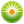 От редакции «Бизнес-Инфо»Ответственность за непредставление документов и иных сведений для осуществления налогового контроля либо представление недостоверных сведений предусмотрена ст.13.8 Кодекса Республики Беларусь об административных правонарушениях.Непредставление в установленные сроки бухгалтерской отчетности и иных сведений об использовании бюджетных средств в составе и порядке, определенных Министерством финансов Республики Беларусь, влечет приостановление либо ограничение финансирования расходов за счет бюджетных средств (ст.144 Бюджетного кодекса Республики Беларусь). Приложение 1к Инструкции о порядке составления 
и представления бухгалтерской 
отчетности по средствам бюджетов 
и средствам от приносящей доходы 
деятельности бюджетных организаций№
п/пКод формыНаименование формыПериодичность11Бухгалтерский балансГодовая,
квартальная22Отчет об исполнении бюджетной сметыГодовая,
квартальная 33Отчет об исполнении бюджетной сметы на капитальное строительствоГодовая,
квартальная4Приложение к форме 3Расходование средств, выделенных на финансирование капитального строительстваГодовая,
квартальная54Отчет об исполнении сметы доходов и расходов средств от приносящей доходы деятельности бюджетной организацииГодовая,
квартальная65Отчет о движении основных средств, отдельных предметов в составе оборотных средствГодовая76Отчет о движении материальных ценностейГодовая87Отчет о поступлении и расходовании средств государственных целевых бюджетных фондовГодовая,
квартальная98Отчет об исполнении бюджетной сметы государственного внебюджетного фонда Годовая,
квартальная109Отчет об использовании средств целевого назначения
и иных средствГодовая,
квартальная1110-СЭЗОтчет об исполнении сметы доходов и расходов фонда развития свободной экономической зоныГодовая,
квартальная1215Отчет о недостачах и хищениях имуществаГодовая131-М (оперативная)Месячный отчет о расходовании средств, выделенных из бюджетаМесячная142-М (загранучреждения)Месячный отчет о расходовании средств дипломатическими представительствами и консульскими учреждениями Республики Беларусь за рубежомМесячная1516Пояснительная запискаГодовая,
квартальная16151Отчет о средствах бюджета в расчетахГодовая,
квартальнаяПриложение 2к Инструкции о порядке составления 
и представления бухгалтерской 
отчетности по средствам бюджетов 
и средствам от приносящей доходы 
деятельности бюджетных организацийАктивКод строкиНа начало годаНа конец года (квартала)12341. ОСНОВНЫЕ СРЕДСТВАОсновные средства (010-019)0102. МАТЕРИАЛЬНЫЕ ЗАПАСЫПродукция на складе (030)020Продукция (работы, услуги) отгруженная (031)030Оборудование к установке (040)040Материалы длительного пользования для научных исследований и на лабораторном испытании (043)050Спецоборудование для договорных научно-исследовательских работ (044)060Животные на выращивании и откорме (050)070Материалы и продукты питания (060-069)0803. ОТДЕЛЬНЫЕ ПРЕДМЕТЫ В СОСТАВЕ ОБОРОТНЫХ СРЕДСТВОтдельные предметы в составе оборотных средств (070-073)0904. ЗАТРАТЫ НА ПРОИЗВОДСТВОЗатраты на производство (080)100Затраты на научно-исследовательские работы по договорам (082)110Затраты по заготовке и переработке материалов (084)1205. ДЕНЕЖНЫЕ СРЕДСТВАТекущий счет по бюджету (100)130Текущий валютный счет по бюджету (101)140Текущий счет по капитальным вложениям за счет средств бюджета (102)150Текущие счета по взысканным платежам в бюджет (103, 104)160Текущий счет на выплату пенсий и пособий за счет Фонда социальной защиты (105)170Текущий счет по внебюджетным средствам (111)180Текущий счет по депозитам (112)190Текущий счет по внебюджетным фондам (114)200Текущий валютный счет по внебюджетным средствам (118)210Касса (120)220Валютные средства в кассе (121)230Прочие денежные средства (130-132, 134)2406. РАСЧЕТЫВнутриведомственные расчеты (144)250Расчеты по перечислению заемных средств (145)260Расчеты по взаимным платежам (151)270Расчеты с покупателями и заказчиками (154)280Расчеты с заказчиками по авансам (155)290Расчеты с подотчетными лицами (160)300Расчеты по недостачам (170)310Расчеты по социальному страхованию (171)320Расчеты по специальным видам платежей (172)330Расчеты с бюджетом (173)340Расчеты по депозитным суммам (174)350Налог на добавленную стоимость по приобретенным товарам (работам, услугам) (175)360Расчеты по целевым суммам на выполнение поручений (176)370Расчеты с депонентами (177)380Расчеты с прочими дебиторами и кредиторами (178)390Расчеты в порядке плановых платежей (179)400Расчеты с персоналом по оплате труда и стипендиатами (180-188)410Расчеты по выплате пенсии и пособий (191, 192, 194)4207. РАСХОДЫРасходы по бюджету (200)430Расходы за счет других бюджетов (202)440Расходы на выплату пенсий и пособий (206)450Расходы к распределению (210)460Расходы по внебюджетным средствам (211)470Расходы за счет внебюджетных фондов (215)4808. УБЫТКИПрибыли и убытки (410)4909. ЗАТРАТЫ НА КАПИТАЛЬНОЕ СТРОИТЕЛЬСТВООборудование к установке (040)500Строительные материалы для капитального строительства (041)510Расчеты с поставщиками и подрядчиками (150)520Расходы за счет других бюджетов (202)530Расходы по бюджету на капитальные вложения (203)540Расходы по внебюджетным средствам на капитальные вложения (212)550БАЛАНС560ПассивКод строкиНа начало годаНа конец года (квартала)12341. ФИНАНСИРОВАНИЕ И ЗАЙМЫ, РАСЧЕТЫ ПО ФИНАНСИРОВАНИЮФинансирование из бюджета, расчеты по финансированию (230, 140)570Финансирование из других бюджетов, расчеты по финансированию за счет других бюджетов (232, 142)580Финансирование из Фонда социальной защиты (235)600Средства, направляемые в счет бюджетного финансирования (236)610Прочие источники (237)620Заемные средства (238)6302. ФОНДЫ И СРЕДСТВА ЦЕЛЕВОГО НАЗНАЧЕНИЯФонд материального поощрения (240)640Фонд производственного и социального развития (246)650Фонд в основных средствах (250)660Амортизация основных средств (020)670Фонд отдельных предметов в составе оборотных средств (260)680Централизованные фонды и финансовые резервы (271)690Внебюджетные фонды (272)7003. РАСЧЕТЫВнутриведомственные расчеты (144)710Расчеты по перечислению заемных средств (145)720Расчеты по взаимным платежам (151)730Расчеты с покупателями и заказчиками (154)740Расчеты с заказчиками по авансам (155)750Расчеты с подотчетными лицами (160)760Расчеты по недостачам (170)770Расчеты по социальному страхованию (171)780Расчеты по специальным видам платежей (172)790Расчеты с бюджетом (173)800Расчеты по депозитным суммам (174)810Налог на добавленную стоимость по приобретенным товарам (работам, услугам) (175)820Расчеты по целевым суммам на выполнение поручений (176)830Расчеты с депонентами (177)840Расчеты с прочими дебиторами и кредиторами (178)850Расчеты в порядке плановых платежей (179)860Расчеты с персоналом по оплате труда и стипендиатами (180-188)870Расчеты по выплате пенсий и пособий (191, 192, 194)8804. РЕАЛИЗАЦИЯРеализация продукции (работ, услуг) (280)890Реализация других материальных ценностей (281)9005. ДОХОДЫ И ФИНАНСОВЫЕ РЕЗУЛЬТАТЫПрибыли и убытки, использование прибыли (410, 411)9106. ФИНАНСИРОВАНИЕ КАПИТАЛЬНОГО СТРОИТЕЛЬСТВАРасчеты с поставщиками и подрядчиками (150)920Финансирование из бюджета капитальных вложений, расчеты по финансированию капитальных вложений (231, 143)930Финансирование из других бюджетов, расчеты по финансированию за счет других бюджетов (232, 142)940Финансирование за счет прочих источников (237, 246, 271, 272)950БАЛАНС960Код строкиНа начало годаНа конец года (квартала)1234ЗАБАЛАНСОВЫЕ СЧЕТААрендованные основные средства (01)961Товарно-материальные ценности, принятые на ответственное хранение (02)962Бланки строгой отчетности (04)963Списанная задолженность неплатежеспособных дебиторов (05)964Материальные ценности, оплаченные по централизованному снабжению (06)965Задолженность учащихся и студентов за невозвращенные материальные ценности (07)966Переходящие спортивные призы и кубки (08)967ДебетКод строкиСумма по бюджетной сметеСумма по бюджетной смете на капитальное строительство1234Отнесено на счет 173 «Расчеты с бюджетом»970Списано расходов в отчетном году971Списано затрат по законченным и принятым в эксплуатацию объектам строительства972Материалы, переданные безвозмездно973Передано финансирование организациям, не имеющим статуса бюджетной организации974Прочие975Курсовые разницы976ВСЕГО977КредитКод строкиСумма по бюджетной сметеСумма по бюджетной смете на капитальное строительство1234Остаток по счету на начало года978Профинансировано в течение года (квартала) с учетом возврата979Профинансировано в течение года (квартала) с учетом возврата по главам других распорядителей980Оприходовано излишков активов981Получено материальных ценностей, оплаченных распорядителем в централизованном порядке982Переведено из состава объектов основных средств и отдельных предметов в составе оборотных средств на счет материалов983Материалы, полученные безвозмездно984Переоценка не завершенных строительством объектов, дооценка материалов985Прочие986Курсовые разницы987Всего988Остаток по счету на конец года (квартала)989Руководитель _______________________________________(подпись)(инициалы, фамилия)Главный бухгалтер ________________________________________(подпись)(инициалы, фамилия)Приложение 3к Инструкции о порядке составления 
и представления бухгалтерской 
отчетности по средствам бюджетов 
и средствам от приносящей доходы 
деятельности бюджетных организацийНаименование показателейКод расходовКод строкиУтверждено по смете на годУтверждено по смете на отчетный периодОстаток средств на банковском счете на начало годаПрофинансированоКассовые расходыОстаток средств на банковском счете на отчетную датуФактические расходы12345678910Текущие расходы1.00.00.00001Закупки товаров и оплата услуг1.10.00.00002Заработная плата рабочих и служащих1.10.01.00003Взносы (отчисления) на социальное страхование1.10.02.00004В том числе: 
обязательные страховые взносы в государственный внебюджетный фонд социальной защиты населения Республики Беларусь1.10.02.01005страховые взносы в фонд обязательного медицинского страхования1.10.02.03006страховые взносы по обязательному страхованию от несчастных случаев на производстве и профессиональных заболеваний1.10.02.04007обязательные страховые взносы на профессиональное пенсионное страхование1.10.02.05008прочие расходы1.10.02.99009Приобретение предметов снабжения и расходных материалов1.10.03.00010В том числе: 
лекарственные средства и изделия медицинского назначения1.10.03.02011мягкий инвентарь и обмундирование1.10.03.03012продукты питания1.10.03.04013прочие расходные материалы и предметы снабжения1.10.03.05014прочие расходы1.10.03.99015Командировки и служебные разъезды1.10.04.00016В том числе: 
командировки и служебные разъезды внутри страны1.10.04.01017командировки и служебные разъезды за границу1.10.04.02018прочие расходы1.10.04.99019Оплата транспортных услуг1.10.05.00020Оплата услуг связи1.10.06.00021Оплата коммунальных услуг1.10.07.00022В том числе: 
оплата потребления тепловой энергии1.10.07.01023оплата потребления газа1.10.07.02024оплата потребления электрической энергии1.10.07.03025прочие коммунальные услуги1.10.07.04026прочие расходы1.10.07.99027Оплата геологоразведочных услуг1.10.08.00028Оплата услуг по типовому проектированию1.10.09.00029Прочие текущие расходы на закупки товаров и оплату услуг1.10.10.00030В том числе: 
оплата услуг на проведение научно-исследовательских, опытно-конструкторских и опытно-технологических работ1.10.10.01031оплата текущего ремонта оборудования и инвентаря1.10.10.02032оплата текущего ремонта зданий и помещений1.10.10.03033оплата комплекса работ по известкованию кислых почв1.10.10.04034оплата текущего содержания сооружений благоустройства1.10.10.05035оплата работ по землеустройству и лесоустройству1.10.10.06036текущий ремонт и содержание дорог1.10.10.07037прочие текущие расходы1.10.10.08038прочие расходы1.10.10.99039Обслуживание государственного долга Республики Беларусь и долга органов местного управления и самоуправления1.20.00.00040Обслуживание ценных бумаг1.20.01.00041Обслуживание бюджетных кредитов1.20.02.00042Обслуживание прочих заемных средств1.20.03.00043Обслуживание внешнего государственного долга1.20.04.00044Текущие бюджетные трансферты1.30.00.00045Субсидии1.30.01.00046В том числе: 
субсидии государственным организациям1.30.01.01047субсидии финансовым учреждениям и организациям1.30.01.02048убытки организаций, возникающие при продаже товаров (работ, услуг)1.30.01.03049прочие субсидии1.30.01.04050прочие расходы1.30.01.99051Текущие бюджетные трансферты населению1.30.03.00052В том числе: 
выплаты пенсий и пособий1.30.03.01053стипендии1.30.03.02054прочие трансферты населению1.30.03.04055прочие расходы1.30.03.99056Текущие бюджетные трансферты за границу1.30.04.00057В том числе: 
правительствам и международным организациям1.30.04.01058совместным организациям стран СНГ и межгосударственной интеграции1.30.04.02059Капитальные расходы2.00.00.00060Капитальные вложения в основные фонды2.40.00.00061Приобретение оборудования и других основных средств2.40.01.00062Капитальный ремонт2.40.03.00063Создание государственных запасов и резервов2.50.00.00064Приобретение товарно-материальных ценностей для государственных запасов и резервов2.50.01.00065Приобретение прочих запасов и резервов2.50.02.00066Приобретение земли и нематериальных активов2.60.00.00067Приобретение земли2.60.01.00068Приобретение нематериальных активов2.60.02.00069Капитальные бюджетные трансферты2.70.00.00070Капитальные бюджетные трансферты организациям2.70.01.00071В том числе: 
трансферты государственным организациям2.70.01.02072трансферты финансовым учреждениям и организациям2.70.01.03073прочие трансферты внутри страны2.70.01.04074прочие расходы2.70.01.99075Капитальные бюджетные трансферты населению2.70.02.00076В том числе: 
на строительство, реконструкцию или покупку жилья2.70.02.01077прочие трансферты населению2.70.02.02078прочие расходы2.70.02.99079Капитальные бюджетные трансферты за границу2.70.03.00080Финансовый резерв4.00.00.00081Финансовый резерв4.90.00.00082Финансовый резерв4.90.01.00083Средства, временно заблокированные (зарезервированные) в соответствии с законодательством4.90.02.00084085086087ВСЕГО расходов0.00.00.00090Руководитель_______________________________________________(подпись)(инициалы, фамилия)Главный бухгалтер_______________________________________________(подпись)(инициалы, фамилия)Приложение 4к Инструкции о порядке составления 
и представления бухгалтерской 
отчетности по средствам бюджетов 
и средствам от приносящей доходы 
деятельности бюджетных организацийНаименование показателейКод расходовКод строкиУтверждено по смете на годУтверждено по смете на отчетный периодОстаток средств на банковском счете на начало годаПрофинансированоКассовые расходыОстаток средств на банковском счете на конец отчетного периодаФактические расходы12345678910Капитальное строительство2.40.02.00001В том числе:
жилищное строительство2.40.02.01002строительство производственных объектов2.40.02.02003строительство объектов социально-культурного и бытового назначения2.40.02.03004строительство административных объектов2.40.02.04005прочее строительство2.40.02.05006проектно-изыскательские работы2.40.02.06007прочие расходы2.40.02.99008Руководитель _______________________________________(подпись)(инициалы, фамилия)Главный бухгалтер ________________________________________(подпись)(инициалы, фамилия)Приложение 5к Инструкции о порядке составления 
и представления бухгалтерской 
отчетности по средствам бюджетов 
и средствам от приносящей доходы 
деятельности бюджетных организацийНаименование объекта по инвестиционной программеУтвержденный объем средств бюджета по инвестиционной программеУтвержденный объем средств бюджета по инвестиционной программеПрофинансированоФактические расходыНаименование объекта по инвестиционной программена годна отчетный периодПрофинансированоФактические расходы12345ИТОГОРуководитель_______________________________________________(подпись)(инициалы, фамилия)Главный бухгалтер_______________________________________________(подпись)(инициалы, фамилия)Приложение 6к Инструкции о порядке составления 
и представления бухгалтерской 
отчетности по средствам бюджетов 
и средствам от приносящей доходы 
деятельности бюджетных организаций Наименование показателейКод строкиКод доходов и расходов соответствующей бюджетной классификацииУтверждено по смете на годИсполнено по банковскому счетуФактически исполнено1234561. ОСТАТОК СРЕДСТВ НА НАЧАЛО ГОДА0011.07.01.002. ДОХОДЫ0020.0.0.00.003. ИСТОЧНИКИ ФИНАНСИРОВАНИЯ (разницы, возникающие при пересчете выраженной в иностранной валюте стоимости активов и обязательств в официальную денежную единицу Республики Беларусь)0031.06.00.00ХХ4. РАСХОДЫ
4.1. ТЕКУЩИЕ РАСХОДЫ (ЗАТРАТЫ), НЕОБХОДИМЫЕ ДЛЯ ОСУЩЕСТВЛЕНИЯ ПРИНОСЯЩЕЙ ДОХОДЫ ДЕЯТЕЛЬНОСТИ4. РАСХОДЫ
4.1. ТЕКУЩИЕ РАСХОДЫ (ЗАТРАТЫ), НЕОБХОДИМЫЕ ДЛЯ ОСУЩЕСТВЛЕНИЯ ПРИНОСЯЩЕЙ ДОХОДЫ ДЕЯТЕЛЬНОСТИ4. РАСХОДЫ
4.1. ТЕКУЩИЕ РАСХОДЫ (ЗАТРАТЫ), НЕОБХОДИМЫЕ ДЛЯ ОСУЩЕСТВЛЕНИЯ ПРИНОСЯЩЕЙ ДОХОДЫ ДЕЯТЕЛЬНОСТИ4. РАСХОДЫ
4.1. ТЕКУЩИЕ РАСХОДЫ (ЗАТРАТЫ), НЕОБХОДИМЫЕ ДЛЯ ОСУЩЕСТВЛЕНИЯ ПРИНОСЯЩЕЙ ДОХОДЫ ДЕЯТЕЛЬНОСТИ4. РАСХОДЫ
4.1. ТЕКУЩИЕ РАСХОДЫ (ЗАТРАТЫ), НЕОБХОДИМЫЕ ДЛЯ ОСУЩЕСТВЛЕНИЯ ПРИНОСЯЩЕЙ ДОХОДЫ ДЕЯТЕЛЬНОСТИ4. РАСХОДЫ
4.1. ТЕКУЩИЕ РАСХОДЫ (ЗАТРАТЫ), НЕОБХОДИМЫЕ ДЛЯ ОСУЩЕСТВЛЕНИЯ ПРИНОСЯЩЕЙ ДОХОДЫ ДЕЯТЕЛЬНОСТИТЕКУЩИЕ РАСХОДЫ - всего (сумма строк 005, 036)0041.00.00.00Закупки товаров и оплата услуг - всего (сумма строк 006, 007, 013, 019, 023-025, 031)0051.10.00.00Заработная плата рабочих и служащих0061.10.01.00Взносы (отчисления) на социальное страхование (сумма строк 008-012)0071.10.02.00В том числе:
обязательные страховые взносы в государственный внебюджетный фонд социальной защиты населения Республики Беларусь0081.10.02.01страховые взносы в фонд обязательного медицинского страхования0091.10.02.03страховые взносы по обязательному страхованию от несчастных случаев на производстве и профессиональных заболеваний0101.10.02.04обязательные страховые взносы на профессиональное пенсионное страхование0111.10.02.05прочие расходы0121.10.02.99Приобретение предметов снабжения и расходных материалов (сумма строк 014-018)0131.10.03.00В том числе:
лекарственные средства и изделия медицинского назначения0141.10.03.02мягкий инвентарь и обмундирование0151.10.03.03продукты питания0161.10.03.04прочие расходные материалы и предметы снабжения0171.10.03.05прочие расходы0181.10.03.99Командировки и служебные разъезды (сумма строк 020-022)0191.10.04.00В том числе:
командировки и служебные разъезды внутри страны0201.10.04.01командировки и служебные разъезды за границу0211.10.04.02прочие расходы0221.10.04.99Оплата транспортных услуг0231.10.05.00Оплата услуг связи0241.10.06.00Оплата коммунальных услуг (сумма строк 026-030)0251.10.07.00В том числе: 
оплата тепловой энергии0261.10.07.01оплата потребления газа0271.10.07.02оплата потребления электрической энергии0281.10.07.03прочие коммунальные услуги0291.10.07.04прочие расходы0301.10.07.99Прочие текущие расходы на закупки товаров и оплату услуг (сумма строк 032-035)0311.10.10.00В том числе:
оплата текущего ремонта оборудования и инвентаря0321.10.10.02оплата текущего ремонта зданий и помещений0331.10.10.03прочие текущие расходы0341.10.10.08прочие расходы0351.10.10.99Текущие бюджетные трансферты населению (сумма строк 037, 038)0361.30.03.00В том числе:
выплаты пенсий и пособий0371.30.03.01прочие расходы0381.30.03.994.2. РАСХОДЫ НА УПЛАТУ НАЛОГОВ, СБОРОВ (ПОШЛИН) И ДРУГИХ ПЛАТЕЖЕЙ, ПОДЛЕЖАЩИХ УПЛАТЕ В РЕСПУБЛИКАНСКИЙ И МЕСТНЫЕ БЮДЖЕТЫ В СООТВЕТСТВИИ С ЗАКОНОДАТЕЛЬСТВОМ4.2. РАСХОДЫ НА УПЛАТУ НАЛОГОВ, СБОРОВ (ПОШЛИН) И ДРУГИХ ПЛАТЕЖЕЙ, ПОДЛЕЖАЩИХ УПЛАТЕ В РЕСПУБЛИКАНСКИЙ И МЕСТНЫЕ БЮДЖЕТЫ В СООТВЕТСТВИИ С ЗАКОНОДАТЕЛЬСТВОМ4.2. РАСХОДЫ НА УПЛАТУ НАЛОГОВ, СБОРОВ (ПОШЛИН) И ДРУГИХ ПЛАТЕЖЕЙ, ПОДЛЕЖАЩИХ УПЛАТЕ В РЕСПУБЛИКАНСКИЙ И МЕСТНЫЕ БЮДЖЕТЫ В СООТВЕТСТВИИ С ЗАКОНОДАТЕЛЬСТВОМ4.2. РАСХОДЫ НА УПЛАТУ НАЛОГОВ, СБОРОВ (ПОШЛИН) И ДРУГИХ ПЛАТЕЖЕЙ, ПОДЛЕЖАЩИХ УПЛАТЕ В РЕСПУБЛИКАНСКИЙ И МЕСТНЫЕ БЮДЖЕТЫ В СООТВЕТСТВИИ С ЗАКОНОДАТЕЛЬСТВОМ4.2. РАСХОДЫ НА УПЛАТУ НАЛОГОВ, СБОРОВ (ПОШЛИН) И ДРУГИХ ПЛАТЕЖЕЙ, ПОДЛЕЖАЩИХ УПЛАТЕ В РЕСПУБЛИКАНСКИЙ И МЕСТНЫЕ БЮДЖЕТЫ В СООТВЕТСТВИИ С ЗАКОНОДАТЕЛЬСТВОМ4.2. РАСХОДЫ НА УПЛАТУ НАЛОГОВ, СБОРОВ (ПОШЛИН) И ДРУГИХ ПЛАТЕЖЕЙ, ПОДЛЕЖАЩИХ УПЛАТЕ В РЕСПУБЛИКАНСКИЙ И МЕСТНЫЕ БЮДЖЕТЫ В СООТВЕТСТВИИ С ЗАКОНОДАТЕЛЬСТВОМПрочие текущие расходы - всего (сумма строк 040-047)0391.10.10.08В том числе:
земельный налог0401.10.10.08налог на недвижимость0411.10.10.08налог на добавленную стоимость0421.10.10.08налог на прибыль0431.10.10.08Часть средств, полученных от сдачи в аренду капитальных строений (зданий, сооружений), изолированных помещений, машино-мест, их частей0441.10.10.080451.10.10.080461.10.10.080471.10.10.08ВСЕГО РАСХОДОВ (сумма строк 004, 039)0480.00.00.005. ПРЕВЫШЕНИЕ ДОХОДОВ НАД РАСХОДАМИ, ОСТАЮЩЕЕСЯ В РАСПОРЯЖЕНИИ БЮДЖЕТНОЙ ОРГАНИЗАЦИИ С УЧЕТОМ ОСТАТКА НА НАЧАЛО ГОДА (сумма строк 001, 002, 003 минус строка 048)0496. ИСПОЛЬЗОВАНИЕ СУММ ПРЕВЫШЕНИЯ ДОХОДОВ НАД РАСХОДАМИ, ОСТАЮЩИХСЯ В РАСПОРЯЖЕНИИ БЮДЖЕТНОЙ ОРГАНИЗАЦИИ (сумма строк 051, 061)0500.00.00.00В том числе:
ТЕКУЩИЕ РАСХОДЫ - всего (сумма строк 052-060)0511.00.00.00Заработная плата рабочих и служащих0521.10.01.00Взносы (отчисления) на социальное страхование0531.10.02.00Приобретение предметов снабжения и расходных материалов0541.10.03.00Командировки и служебные разъезды0551.10.04.00Оплата транспортных услуг0561.10.05.00Оплата услуг связи0571.10.06.00Оплата коммунальных услуг0581.10.07.00Прочие текущие расходы на закупки товаров и оплату услуг0591.10.10.00Текущие бюджетные трансферты населению0601.30.03.00КАПИТАЛЬНЫЕ РАСХОДЫ - всего (сумма строк 062-065)0612.00.00.00Приобретение оборудования и других основных средств0622.40.01.00Капитальное строительство0632.40.02.00Капитальный ремонт0642.40.03.00Приобретение земли и нематериальных активов0652.60.00.007. ОСТАТОК СРЕДСТВ НА КОНЕЦ ОТЧЕТНОГО ПЕРИОДА (разность строк 049, 050)0661.07.02.00Руководитель____________________________________________(подпись)(инициалы, фамилия)Главный бухгалтер____________________________________________(подпись)(инициалы, фамилия)Приложение 7к Инструкции о порядке составления 
и представления бухгалтерской 
отчетности по средствам бюджетов 
и средствам от приносящей доходы 
деятельности бюджетных организацийНаименование показателейКод строкиНаличие на начало годаНаличие на конец года1234Здания (010)010В том числе жилищный фонд011Сооружения (011)020Передаточные устройства (012)030Машины и оборудование (013)040Транспортные средства (015)050Инструменты, производственный и хозяйственный инвентарь (016)060Рабочий и продуктивный скот (017)070Библиотечный фонд (018)080Прочие основные средства (019)090Всего основных средств (010-019)100Отдельные предметы в составе оборотных средств (070-073)110Справочно: Амортизация (020)120Наименование показателейКод строкиОсновные средстваОтдельные предметы в составе оборотных средств1234Прибыло - всего130В том числе:
приобретено131получено безвозмездно - всего132в том числе получено имущество, обращенное в доход государства133сумма дооценки134прочее прибытие135Выбыло - всего140В том числе:
списано141реализовано142передано безвозмездно143сумма дооценки144прочее выбытие145Руководитель _______________________________________(подпись)(инициалы, фамилия)Главный бухгалтер ________________________________________(подпись)(инициалы, фамилия)Приложение 8к Инструкции о порядке составления 
и представления бухгалтерской 
отчетности по средствам бюджетов 
и средствам от приносящей доходы 
деятельности бюджетных организацийНаименование показателейКод строкиОстаток на начало годаОстаток на конец годаИзрасходовано на нужды учреждения за год12345Материалы для учебных, научных и других целей (060)010Продукты питания (061)020Медикаменты и перевязочные средства (062)030Хозяйственные материалы и канцелярские принадлежности (063)040Топливо, горючее и смазочные материалы (064)050Корма и фураж (065)060Тара (066)070Прочие материалы (067)080Материалы в пути (068)090Запасные части (069)100Всего материалов и продуктов питания (060-069)110Наименование показателейКод строкиСумма
(по счетам 060-069)123Прибыло - всего130В том числе:
приобретено131оприходовано излишков132переведено из состава основных средств, отдельных предметов в составе оборотных средств133получено безвозмездно - всего134в том числе получено имущество, обращенное в доход государства135прочее прибытие136Выбыло - всего140В том числе:
израсходовано на нужды учреждения141списано недостач за счет учреждения142реализовано143передано безвозмездно144прочее выбытие145Руководитель _______________________________________(подпись)(инициалы, фамилия)Главный бухгалтер ________________________________________(подпись)(инициалы, фамилия)Приложение 9к Инструкции о порядке составления 
и представления бухгалтерской 
отчетности по средствам бюджетов 
и средствам от приносящей доходы 
деятельности бюджетных организацийНаименование показателейКод строкиУтверждено на годУтверждено на отчетный периодИсполнено12345Остаток средств на начало года010Доходы - всего020Расходы - всего030Остаток средств на конец отчетного периода040Руководитель _______________________________________(подпись)(инициалы, фамилия)Главный бухгалтер ________________________________________(подпись)(инициалы, фамилия)Приложение 10к Инструкции о порядке составления 
и представления бухгалтерской 
отчетности по средствам бюджетов 
и средствам от приносящей доходы 
деятельности бюджетных организаций Наименование показателейКод строкиКод доходов и расходов бюджетной классификацииУтверждено на годУтверждено на отчетный периодИсполнено (по банковскому счету)123456Остаток средств на начало года 010Доходы - всего** 020В том числе: 
 021022Расходы - всего***030В том числе: 
 031032Остаток средств на конец отчетного периода 050Руководитель____________________________________________(подпись)(инициалы, фамилия)Главный бухгалтер____________________________________________(подпись)(инициалы, фамилия)Приложение 11к Инструкции о порядке составления 
и представления бухгалтерской 
отчетности по средствам бюджетов 
и средствам от приносящей доходы 
деятельности бюджетных организацийНаименование показателейКод строкиКод доходов и расходов соответствующей бюджетной классификацииУтверждено по смете на годИсполнено123451. ОСТАТОК СРЕДСТВ НА НАЧАЛО ГОДА0011.07.01.002. ДОХОДЫ0020.0.0.00.003. ИСТОЧНИКИ ФИНАНСИРОВАНИЯ (разницы, возникающие при пересчете выраженной в иностранной валюте стоимости активов и обязательств в официальную денежную единицу Республики Беларусь)0031.06.00.00Х4. РАСХОДЫ
4.1. ТЕКУЩИЕ РАСХОДЫ (ЗАТРАТЫ)4. РАСХОДЫ
4.1. ТЕКУЩИЕ РАСХОДЫ (ЗАТРАТЫ)4. РАСХОДЫ
4.1. ТЕКУЩИЕ РАСХОДЫ (ЗАТРАТЫ)4. РАСХОДЫ
4.1. ТЕКУЩИЕ РАСХОДЫ (ЗАТРАТЫ)4. РАСХОДЫ
4.1. ТЕКУЩИЕ РАСХОДЫ (ЗАТРАТЫ)ТЕКУЩИЕ РАСХОДЫ - всего (сумма строк 005, 039)0041.00.00.00Закупки товаров и оплата услуг - всего (сумма строк 006, 007, 013, 019, 023-025, 031)0051.10.00.00Заработная плата рабочих и служащих0061.10.01.00Взносы (отчисления) на социальное страхование (сумма строк 008-012)0071.10.02.00В том числе:
обязательные страховые взносы в государственный внебюджетный фонд социальной защиты населения Республики Беларусь0081.10.02.01страховые взносы в фонд обязательного медицинского страхования0091.10.02.03страховые взносы по обязательному страхованию от несчастных случаев на производстве и профессиональных заболеваний0101.10.02.04обязательные страховые взносы на профессиональное пенсионное страхование0111.10.02.05прочие расходы0121.10.02.99Приобретение предметов снабжения и расходных материалов (сумма строк 014-018)0131.10.03.00В том числе:
лекарственные средства и изделия медицинского назначения0141.10.03.02мягкий инвентарь и обмундирование0151.10.03.03продукты питания0161.10.03.04прочие расходные материалы и предметы снабжения0171.10.03.05прочие расходы0181.10.03.99Командировки и служебные разъезды (сумма строк 020-022)0191.10.04.00В том числе:
командировки и служебные разъезды внутри страны0201.10.04.01командировки и служебные разъезды за границу0211.10.04.02прочие расходы0221.10.04.99Оплата транспортных услуг0231.10.05.00Оплата услуг связи0241.10.06.00Оплата коммунальных услуг (сумма строк 026-030)0251.10.07.00В том числе: 
оплата потребления тепловой энергии0261.10.07.01оплата потребления газа0271.10.07.02оплата потребления электрической энергии0281.10.07.03прочие коммунальные услуги0291.10.07.04прочие расходы0301.10.07.99Прочие текущие расходы на закупки товаров и оплату услуг (сумма строк 032-038)0311.10.10.00В том числе:
оплата услуг на проведение научно-исследовательских, опытно-конструкторских и опытно-технологических работ0321.10.10.01оплата текущего ремонта оборудования и инвентаря0331.10.10.02оплата текущего ремонта зданий и помещений0341.10.10.03оплата текущего содержания сооружений и благоустройства0351.10.10.05текущий ремонт и содержание дорог0361.10.10.07прочие текущие расходы0371.10.10.08прочие расходы0381.10.10.99Текущие бюджетные трансферты населению (сумма строк 040-043)0391.30.03.00В том числе:
выплаты пенсий и пособий0401.30.03.01стипендии0411.30.03.02прочие трансферты населению0421.30.03.04прочие расходы0431.30.03.994.2. КАПИТАЛЬНЫЕ РАСХОДЫ
(сумма строк 045-050)0442.00.00.00Приобретение оборудования и других основных средств0452.40.01.00Капитальное строительство0462.40.02.00Капитальный ремонт0472.40.03.00Создание государственных запасов и резервов0482.50.00.00Приобретение земли и нематериальных активов0492.60.00.00Капитальные бюджетные трансферты0502.70.00.004.3. РАСХОДЫ НА УПЛАТУ НАЛОГОВ, СБОРОВ (ПОШЛИН) И ДРУГИХ ПЛАТЕЖЕЙ, ПОДЛЕЖАЩИХ УПЛАТЕ В РЕСПУБЛИКАНСКИЙ И МЕСТНЫЕ БЮДЖЕТЫ В СООТВЕТСТВИИ С ЗАКОНОДАТЕЛЬСТВОМ4.3. РАСХОДЫ НА УПЛАТУ НАЛОГОВ, СБОРОВ (ПОШЛИН) И ДРУГИХ ПЛАТЕЖЕЙ, ПОДЛЕЖАЩИХ УПЛАТЕ В РЕСПУБЛИКАНСКИЙ И МЕСТНЫЕ БЮДЖЕТЫ В СООТВЕТСТВИИ С ЗАКОНОДАТЕЛЬСТВОМ4.3. РАСХОДЫ НА УПЛАТУ НАЛОГОВ, СБОРОВ (ПОШЛИН) И ДРУГИХ ПЛАТЕЖЕЙ, ПОДЛЕЖАЩИХ УПЛАТЕ В РЕСПУБЛИКАНСКИЙ И МЕСТНЫЕ БЮДЖЕТЫ В СООТВЕТСТВИИ С ЗАКОНОДАТЕЛЬСТВОМ4.3. РАСХОДЫ НА УПЛАТУ НАЛОГОВ, СБОРОВ (ПОШЛИН) И ДРУГИХ ПЛАТЕЖЕЙ, ПОДЛЕЖАЩИХ УПЛАТЕ В РЕСПУБЛИКАНСКИЙ И МЕСТНЫЕ БЮДЖЕТЫ В СООТВЕТСТВИИ С ЗАКОНОДАТЕЛЬСТВОМ4.3. РАСХОДЫ НА УПЛАТУ НАЛОГОВ, СБОРОВ (ПОШЛИН) И ДРУГИХ ПЛАТЕЖЕЙ, ПОДЛЕЖАЩИХ УПЛАТЕ В РЕСПУБЛИКАНСКИЙ И МЕСТНЫЕ БЮДЖЕТЫ В СООТВЕТСТВИИ С ЗАКОНОДАТЕЛЬСТВОМПрочие текущие расходы - всего (сумма строк 052-058)0511.10.10.08В том числе:
земельный налог0521.10.10.08налог на недвижимость0531.10.10.08налог на добавленную стоимость0541.10.10.08налог на прибыль0551.10.10.080561.10.10.080571.10.10.080581.10.10.08ВСЕГО РАСХОДОВ (сумма строк 004, 044, 051)0590.00.00.005. ПРЕВЫШЕНИЕ ДОХОДОВ НАД РАСХОДАМИ, ОСТАЮЩЕЕСЯ В РАСПОРЯЖЕНИИ ОРГАНИЗАЦИИ С УЧЕТОМ ОСТАТКА НА НАЧАЛО ГОДА (сумма строк 001, 002, 003 минус строка 059)0600.00.00.006. ИСПОЛЬЗОВАНИЕ СУММ ПРЕВЫШЕНИЯ ДОХОДОВ НАД РАСХОДАМИ, ОСТАЮЩИХСЯ В РАСПОРЯЖЕНИИ ОРГАНИЗАЦИИ (сумма строк 062, 072)0610.00.00.00В том числе:
ТЕКУЩИЕ РАСХОДЫ - всего
(сумма строк 063-071)0621.00.00.00Заработная плата рабочих и служащих0631.10.01.00Взносы (отчисления) на социальное страхование0641.10.02.00Приобретение предметов снабжения и расходных материалов0651.10.03.00Командировки и служебные разъезды0661.10.04.00Оплата транспортных услуг0671.10.05.00Оплата услуг связи0681.10.06.00Оплата коммунальных услуг0691.10.07.00Прочие текущие расходы на закупки товаров и оплату услуг0701.10.10.00Текущие бюджетные трансферты населению0711.30.03.00КАПИТАЛЬНЫЕ РАСХОДЫ - всего (сумма строк 073-078)0722.00.00.00Приобретение оборудования и других основных средств0732.40.01.00Капитальное строительство0742.40.02.00Капитальный ремонт0752.40.03.00Создание государственных запасов и резервов0762.50.00.00Приобретение земли и нематериальных активов0772.60.00.00Капитальные бюджетные трансферты0782.70.00.007. ОСТАТОК СРЕДСТВ НА КОНЕЦ ОТЧЕТНОГО ПЕРИОДА (разность строк 060, 061)0791.07.02.00Руководитель_______________________________________________(подпись)(инициалы, фамилия)Главный бухгалтер_______________________________________________(подпись)(инициалы, фамилия)Приложение 12к Инструкции о порядке составления 
и представления бухгалтерской 
отчетности по средствам бюджетов 
и средствам от приносящей доходы 
деятельности бюджетных организацийНаименование показателейКод доходов и расходов соответствующей классификацииКод строкиУтверждено по смете на годУтверждено по смете на отчетный периодИсполнено по банковскому счетуФактически исполнено1234567Остаток средств на начало года3.1.7.10011. Доходы0.0.0.00.000022. Расходы2. Расходы2. Расходы2. Расходы2. Расходы2. Расходы2. Расходы2.1. Текущие расходы1.00.00.00003Заработная плата рабочих и служащих1.10.01.00004Взносы (отчисления) на социальное страхование1.10.02.00005В том числе: 
обязательные страховые взносы в государственный внебюджетный фонд социальной защиты населения Республики Беларусь1.10.02.01006страховые взносы по обязательному страхованию от несчастных случаев на производстве и профессиональных заболеваний1.10.02.04007обязательные страховые взносы на профессиональное пенсионное страхование1.10.02.05008Приобретение предметов снабжения и расходных материалов1.10.03.00009В том числе: 
лекарственные средства и изделия медицинского назначения1.10.03.02010мягкий инвентарь и обмундирование1.10.03.03011продукты питания1.10.03.04012прочие расходные материалы и предметы снабжения1.10.03.05013Командировки и служебные разъезды1.10.04.00014В том числе: 
командировки и служебные разъезды внутри страны1.10.04.01015командировки и служебные разъезды за границу1.10.04.02016Оплата транспортных услуг1.10.05.00017Оплата услуг связи1.10.06.00018Оплата коммунальных услуг1.10.07.00019В том числе: 
оплата потребления тепловой энергии1.10.07.01020оплата потребления газа1.10.07.02021оплата потребления электрической энергии1.10.07.03022прочие коммунальные услуги1.10.07.04023Оплата услуг по типовому проектированию1.10.09.00024Прочие текущие расходы на закупки товаров и оплату услуг1.10.10.00025В том числе: 
оплата услуг на проведение научно-исследовательских, опытно-конструкторских и опытно-технологических работ1.10.10.01026оплата текущего ремонта оборудования и инвентаря1.10.10.02027оплата текущего ремонта зданий и помещений1.10.10.03028оплата текущего содержания сооружений благоустройства1.10.10.05029текущий ремонт и содержание дорог1.10.10.07030прочие текущие расходы1.10.10.080312.2. Капитальные расходы2.00.00.00032Капитальные расходы в основные фонды2.40.00.00033Приобретение оборудования и других основных средств2.40.01.00034Капитальное строительство2.40.02.00035Капитальный ремонт2.40.03.00036Приобретение земли и нематериальных активов2.60.00.00037Капитальные бюджетные трансферты2.70.00.000392.3. Расходы на уплату налогов, сборов (пошлин) и других платежей, подлежащих уплате в республиканский и местные бюджеты в соответствии с законодательством2.3. Расходы на уплату налогов, сборов (пошлин) и других платежей, подлежащих уплате в республиканский и местные бюджеты в соответствии с законодательством2.3. Расходы на уплату налогов, сборов (пошлин) и других платежей, подлежащих уплате в республиканский и местные бюджеты в соответствии с законодательством2.3. Расходы на уплату налогов, сборов (пошлин) и других платежей, подлежащих уплате в республиканский и местные бюджеты в соответствии с законодательством2.3. Расходы на уплату налогов, сборов (пошлин) и других платежей, подлежащих уплате в республиканский и местные бюджеты в соответствии с законодательством2.3. Расходы на уплату налогов, сборов (пошлин) и других платежей, подлежащих уплате в республиканский и местные бюджеты в соответствии с законодательством2.3. Расходы на уплату налогов, сборов (пошлин) и других платежей, подлежащих уплате в республиканский и местные бюджеты в соответствии с законодательствомПрочие текущие расходы - всего1.10.10.08040В том числе: 
земельный налог1.10.10.08041налог на недвижимость1.10.10.08042налог на добавленную стоимость1.10.10.08043налог на прибыль1.10.10.080441.10.10.080451.10.10.080461.10.10.08047ВСЕГО РАСХОДОВ0.00.00.00049Остаток средств на конец отчетного периода3.1.7.2050Руководитель _______________________________________(подпись)(инициалы, фамилия)Главный бухгалтер ________________________________________(подпись)(инициалы, фамилия)Приложение 13к Инструкции о порядке составления 
и представления бухгалтерской 
отчетности по средствам бюджетов 
и средствам от приносящей доходы 
деятельности бюджетных организацийНаименование показателейКод строкиВсегоВ том числе по разделамВ том числе по разделамВ том числе по разделамВ том числе по разделамВ том числе по разделамВ том числе по разделамВ том числе по разделамВ том числе по разделамВ том числе по разделамВ том числе по разделамНаименование показателейКод строкиВсего0102030405060708091012345678910111213Задолженность по недостачам и хищениям имущества на начало отчетного периода010Установлено недостач и хищений имущества с начала года - всего020Из них отнесено на виновных лиц согласно решениям суда021Взыскано с виновных лиц030Списано за счет учреждения040Остаток задолженности на конец отчетного периода (стр. 010 плюс строка 020 минус стр. 030 минус стр. 040)050В том числе:
присуждено судом051находится в следственных органах052Руководитель _______________________________________(подпись)(инициалы, фамилия)Главный бухгалтер ________________________________________(подпись)(инициалы, фамилия)Приложение 14к Инструкции о порядке составления 
и представления бухгалтерской 
отчетности по средствам бюджетов 
и средствам от приносящей доходы 
деятельности бюджетных организаций Номер строкиНаименование разделаКод разделаУтверждено на годУтверждено на отчетный периодОстаток средств на банковском счете на начало годаПрофинансировано за отчетный периодКассовые расходы с начала годаОстаток средств на банковском счете на отчетную дату12345678901Общегосударственная деятельность0102Национальная оборона0203Судебная власть, правоохранительная деятельность и обеспечение безопасности0304Национальная экономика0405Охрана окружающей среды0506Жилищно-коммунальные услуги и жилищное строительство0607Здравоохранение0708Физическая культура, спорт, культура и средства массовой информации0809Образование0910Социальная политика1011ВСЕГО00Наименование статей расходовКод расходовВсегоКоды разделов, подразделов, видов (00.00.00)Коды разделов, подразделов, видов (00.00.00)Коды разделов, подразделов, видов (00.00.00)Коды разделов, подразделов, видов (00.00.00)Коды разделов, подразделов, видов (00.00.00)Коды разделов, подразделов, видов (00.00.00)Коды разделов, подразделов, видов (00.00.00)Коды разделов, подразделов, видов (00.00.00)Коды разделов, подразделов, видов (00.00.00)Коды разделов, подразделов, видов (00.00.00)Наименование статей расходовКод расходовВсегоВСЕГОВ том числе:
Заработная плата рабочих и служащих1.10.01.00Взносы (отчисления) на социальное страхование1.10.02.00Приобретение предметов снабжения и расходных материалов1.10.03.00В том числе:
лекарственные средства и изделия медицинского назначения1.10.03.02мягкий инвентарь и обмундирование1.10.03.03продукты питания1.10.03.04прочие расходные материалы и предметы снабжения1.10.03.05прочие расходы1.10.03.99Командировки и служебные разъезды1.10.04.00Оплата транспортных услуг1.10.05.00Оплата услуг связи1.10.06.00Оплата коммунальных услуг1.10.07.00В том числе:
оплата потребления тепловой энергии1.10.07.01оплата потребления газа1.10.07.02оплата потребления электрической энергии1.10.07.03прочие коммунальные услуги1.10.07.04прочие расходы1.10.07.99Оплата геологоразведочных услуг1.10.08.00Оплата услуг по типовому проектированию1.10.09.00Прочие текущие расходы на закупки товаров и оплату услуг1.10.10.00В том числе:
оплата услуг на проведение научно-исследовательских, опытно-конструкторских и опытно-технологических работ1.10.10.01оплата текущего ремонта оборудования и инвентаря1.10.10.02оплата текущего ремонта зданий и помещений1.10.10.03оплата комплекса работ по известкованию кислых почв1.10.10.04оплата текущего содержания сооружений благоустройства1.10.10.05оплата работ по землеустройству и лесоустройству1.10.10.06текущий ремонт и содержание дорог1.10.10.07прочие текущие расходы1.10.10.08прочие расходы1.10.10.99Субсидии1.30.01.00Текущие бюджетные трансферты населению1.30.03.00В том числе:
выплаты пенсий и пособий1.30.03.01стипендии1.30.03.02прочие трансферты населению1.30.03.04прочие расходы1.30.03.99Текущие бюджетные трансферты за границу1.30.04.00Приобретение оборудования и других основных средств2.40.01.00Капитальное строительство2.40.02.00Капитальный ремонт2.40.03.00Приобретение земли и нематериальных активов2.60.00.00Капитальные бюджетные трансферты2.70.00.00Наименование статей расходовКод расходовВсегоКоды разделов, подразделов, видов (00.00.00)Коды разделов, подразделов, видов (00.00.00)Коды разделов, подразделов, видов (00.00.00)Коды разделов, подразделов, видов (00.00.00)Коды разделов, подразделов, видов (00.00.00)Коды разделов, подразделов, видов (00.00.00)Коды разделов, подразделов, видов (00.00.00)Коды разделов, подразделов, видов (00.00.00)Коды разделов, подразделов, видов (00.00.00)Коды разделов, подразделов, видов (00.00.00)Наименование статей расходовКод расходовВсегоВСЕГОПриобретение предметов снабжения и расходных материалов1.10.03.00В том числе:
лекарственные средства и изделия медицинского назначения1.10.03.02мягкий инвентарь и обмундирование1.10.03.03продукты питания1.10.03.04прочие расходные материалы и предметы снабжения1.10.03.05прочие расходы1.10.03.99Командировки и служебные разъезды1.10.04.00Оплата транспортных услуг1.10.05.00Оплата услуг связи1.10.06.00Оплата коммунальных услуг1.10.07.00В том числе:
оплата потребления тепловой энергии1.10.07.01оплата потребления газа1.10.07.02оплата потребления электрической энергии1.10.07.03прочие коммунальные услуги1.10.07.04прочие расходы1.10.07.99Оплата геологоразведочных услуг1.10.08.00Оплата услуг по типовому проектированию1.10.09.00Прочие текущие расходы на закупки товаров и оплату услуг1.10.10.00В том числе:
оплата услуг на проведение научно-исследовательских, опытно-конструкторских и опытно-технологических работ1.10.10.01оплата текущего ремонта оборудования и инвентаря1.10.10.02оплата текущего ремонта зданий и помещений1.10.10.03оплата комплекса работ по известкованию кислых почв1.10.10.04оплата текущего содержания сооружений благоустройства1.10.10.05оплата работ по землеустройству и лесоустройству1.10.10.06текущий ремонт и содержание дорог1.10.10.07прочие текущие расходы1.10.10.08прочие расходы1.10.10.99Субсидии1.30.01.00Текущие бюджетные трансферты населению1.30.03.00В том числе:
выплаты пенсий и пособий1.30.03.01стипендии1.30.03.02прочие трансферты населению1.30.03.04прочие расходы1.30.03.99Текущие бюджетные трансферты за границу1.30.04.00Приобретение оборудования и других основных средств2.40.01.00Капитальное строительство2.40.02.00Капитальный ремонт2.40.03.00Приобретение земли и нематериальных активов2.60.00.00Капитальные бюджетные трансферты2.70.00.00Наименование статей расходовКод расходовВсегоКоды разделов, подразделов, видов (00.00.00)Коды разделов, подразделов, видов (00.00.00)Коды разделов, подразделов, видов (00.00.00)Коды разделов, подразделов, видов (00.00.00)Коды разделов, подразделов, видов (00.00.00)Коды разделов, подразделов, видов (00.00.00)Коды разделов, подразделов, видов (00.00.00)Коды разделов, подразделов, видов (00.00.00)Коды разделов, подразделов, видов (00.00.00)Коды разделов, подразделов, видов (00.00.00)Наименование статей расходовКод расходовВсегоВСЕГОВ том числе:
Заработная плата рабочих и служащих1.10.01.00Взносы (отчисления) на социальное страхование1.10.02.00Приобретение предметов снабжения и расходных материалов1.10.03.00В том числе:
лекарственные средства и изделия медицинского назначения1.10.03.02мягкий инвентарь и обмундирование1.10.03.03продукты питания1.10.03.04прочие расходные материалы и предметы снабжения1.10.03.05прочие расходы1.10.03.99Командировки и служебные разъезды1.10.04.00Оплата транспортных услуг1.10.05.00Оплата услуг связи1.10.06.00Оплата коммунальных услуг1.10.07.00В том числе:
оплата потребления тепловой энергии1.10.07.01оплата потребления газа1.10.07.02оплата потребления электрической энергии1.10.07.03прочие коммунальные услуги1.10.07.04прочие расходы1.10.07.99Оплата геологоразведочных услуг1.10.08.00Оплата услуг по типовому проектированию1.10.09.00Прочие текущие расходы на закупки товаров и оплату услуг1.10.10.00В том числе:
оплата услуг на проведение научно-исследовательских, опытно-конструкторских и опытно-технологических работ1.10.10.01оплата текущего ремонта оборудования и инвентаря1.10.10.02оплата текущего ремонта зданий и помещений1.10.10.03оплата комплекса работ по известкованию кислых почв1.10.10.04оплата текущего содержания сооружений благоустройства1.10.10.05оплата работ по землеустройству и лесоустройству1.10.10.06текущий ремонт и содержание дорог1.10.10.07прочие текущие расходы1.10.10.08прочие расходы1.10.10.99Субсидии1.30.01.00Текущие бюджетные трансферты населению1.30.03.00В том числе:
выплаты пенсий и пособий1.30.03.01стипендии1.30.03.02прочие трансферты населению1.30.03.04прочие расходы1.30.03.99Текущие бюджетные трансферты за границу1.30.04.00Приобретение оборудования и других основных средств2.40.01.00Капитальное строительство2.40.02.00Капитальный ремонт2.40.03.00Приобретение земли и нематериальных активов2.60.00.00Капитальные бюджетные трансферты2.70.00.00Наименование статей расходовКод расходовВсегоКоды разделов, подразделов, видов (00.00.00)Коды разделов, подразделов, видов (00.00.00)Коды разделов, подразделов, видов (00.00.00)Коды разделов, подразделов, видов (00.00.00)Коды разделов, подразделов, видов (00.00.00)Коды разделов, подразделов, видов (00.00.00)Коды разделов, подразделов, видов (00.00.00)Коды разделов, подразделов, видов (00.00.00)Коды разделов, подразделов, видов (00.00.00)Коды разделов, подразделов, видов (00.00.00)Наименование статей расходовКод расходовВсегоВСЕГОПриобретение предметов снабжения и расходных материалов1.10.03.00В том числе:
лекарственные средства и изделия медицинского назначения1.10.03.02мягкий инвентарь и обмундирование1.10.03.03продукты питания1.10.03.04прочие расходные материалы и предметы снабжения1.10.03.05прочие расходы1.10.03.99Командировки и служебные разъезды1.10.04.00Оплата транспортных услуг1.10.05.00Оплата услуг связи1.10.06.00Оплата коммунальных услуг1.10.07.00В том числе:
оплата потребления тепловой энергии1.10.07.01оплата потребления газа1.10.07.02оплата потребления электрической энергии1.10.07.03прочие коммунальные услуги1.10.07.04прочие расходы1.10.07.99Оплата геологоразведочных услуг1.10.08.00Оплата услуг по типовому проектированию1.10.09.00Прочие текущие расходы на закупки товаров и оплату услуг1.10.10.00В том числе:
оплата услуг на проведение научно-исследовательских, опытно-конструкторских и опытно-технологических работ1.10.10.01оплата текущего ремонта оборудования и инвентаря1.10.10.02оплата текущего ремонта зданий и помещений1.10.10.03оплата комплекса работ по известкованию кислых почв1.10.10.04оплата текущего содержания сооружений благоустройства1.10.10.05оплата работ по землеустройству и лесоустройству1.10.10.06текущий ремонт и содержание дорог1.10.10.07прочие текущие расходы1.10.10.08прочие расходы1.10.10.99Субсидии1.30.01.00Текущие бюджетные трансферты населению1.30.03.00В том числе:
выплаты пенсий и пособий1.30.03.01стипендии1.30.03.02прочие трансферты населению1.30.03.04прочие расходы1.30.03.99Текущие бюджетные трансферты за границу1.30.04.00Приобретение оборудования и других основных средств2.40.01.00Капитальное строительство2.40.02.00Капитальный ремонт2.40.03.00Приобретение земли и нематериальных активов2.60.00.00Капитальные бюджетные трансферты2.70.00.00Наименование статей расходовКод расходовВсегоКоды разделов, подразделов, видов (00.00.00)Коды разделов, подразделов, видов (00.00.00)Коды разделов, подразделов, видов (00.00.00)Коды разделов, подразделов, видов (00.00.00)Коды разделов, подразделов, видов (00.00.00)Коды разделов, подразделов, видов (00.00.00)Коды разделов, подразделов, видов (00.00.00)Коды разделов, подразделов, видов (00.00.00)Коды разделов, подразделов, видов (00.00.00)Коды разделов, подразделов, видов (00.00.00)Наименование статей расходовКод расходовВсегоВСЕГОВ том числе:
Заработная плата рабочих и служащих1.10.01.00Взносы (отчисления) на социальное страхование1.10.02.00Приобретение предметов снабжения и расходных материалов1.10.03.00В том числе:
лекарственные средства и изделия медицинского назначения1.10.03.02мягкий инвентарь и обмундирование1.10.03.03продукты питания1.10.03.04прочие расходные материалы и предметы снабжения1.10.03.05прочие расходы1.10.03.99Командировки и служебные разъезды1.10.04.00Оплата транспортных услуг1.10.05.00Оплата услуг связи1.10.06.00Оплата коммунальных услуг1.10.07.00В том числе:
оплата потребления тепловой энергии1.10.07.01оплата потребления газа1.10.07.02оплата потребления электрической энергии1.10.07.03прочие коммунальные услуги1.10.07.04прочие расходы1.10.07.99Оплата геологоразведочных услуг1.10.08.00Оплата услуг по типовому проектированию1.10.09.00Прочие текущие расходы на закупки товаров и оплату услуг1.10.10.00В том числе:
оплата услуг на проведение научно-исследовательских, опытно-конструкторских и опытно-технологических работ1.10.10.01оплата текущего ремонта оборудования и инвентаря1.10.10.02оплата текущего ремонта зданий и помещений1.10.10.03оплата комплекса работ по известкованию кислых почв1.10.10.04оплата текущего содержания сооружений благоустройства1.10.10.05оплата работ по землеустройству и лесоустройству1.10.10.06текущий ремонт и содержание дорог1.10.10.07прочие текущие расходы1.10.10.08прочие расходы1.10.10.99Субсидии1.30.01.00Текущие бюджетные трансферты населению1.30.03.00В том числе:
выплаты пенсий и пособий1.30.03.01стипендии1.30.03.02прочие трансферты населению1.30.03.04прочие расходы1.30.03.99Текущие бюджетные трансферты за границу1.30.04.00Приобретение оборудования и других основных средств2.40.01.00Капитальное строительство2.40.02.00Капитальный ремонт2.40.03.00Приобретение земли и нематериальных активов2.60.00.00Капитальные бюджетные трансферты2.70.00.00Наименование статей расходовКод расходовВсегоКоды разделов, подразделов, видов (00.00.00)Коды разделов, подразделов, видов (00.00.00)Коды разделов, подразделов, видов (00.00.00)Коды разделов, подразделов, видов (00.00.00)Коды разделов, подразделов, видов (00.00.00)Коды разделов, подразделов, видов (00.00.00)Коды разделов, подразделов, видов (00.00.00)Коды разделов, подразделов, видов (00.00.00)Коды разделов, подразделов, видов (00.00.00)Коды разделов, подразделов, видов (00.00.00)Наименование статей расходовКод расходовВсегоВСЕГОВ том числе:
Заработная плата рабочих и служащих1.10.01.00Взносы (отчисления) на социальное страхование1.10.02.00Приобретение предметов снабжения и расходных материалов1.10.03.00В том числе:
лекарственные средства и изделия медицинского назначения1.10.03.02мягкий инвентарь и обмундирование1.10.03.03продукты питания1.10.03.04прочие расходные материалы и предметы снабжения1.10.03.05прочие расходы1.10.03.99Командировки и служебные разъезды1.10.04.00Оплата транспортных услуг1.10.05.00Оплата услуг связи1.10.06.00Оплата коммунальных услуг1.10.07.00В том числе:
оплата потребления тепловой энергии1.10.07.01оплата потребления газа1.10.07.02оплата потребления электрической энергии1.10.07.03прочие коммунальные услуги1.10.07.04прочие расходы1.10.07.99Оплата геологоразведочных услуг1.10.08.00Оплата услуг по типовому проектированию1.10.09.00Прочие текущие расходы на закупки товаров и оплату услуг1.10.10.00В том числе:
оплата услуг на проведение научно-исследовательских, опытно-конструкторских и опытно-технологических работ1.10.10.01оплата текущего ремонта оборудования и инвентаря1.10.10.02оплата текущего ремонта зданий и помещений1.10.10.03оплата комплекса работ по известкованию кислых почв1.10.10.04оплата текущего содержания сооружений благоустройства1.10.10.05оплата работ по землеустройству и лесоустройству1.10.10.06текущий ремонт и содержание дорог1.10.10.07прочие текущие расходы1.10.10.08прочие расходы1.10.10.99Субсидии1.30.01.00Текущие бюджетные трансферты населению1.30.03.00В том числе:
выплаты пенсий и пособий1.30.03.01стипендии1.30.03.02прочие трансферты населению1.30.03.04прочие расходы1.30.03.99Текущие бюджетные трансферты за границу1.30.04.00Приобретение оборудования и других основных средств2.40.01.00Капитальное строительство2.40.02.00Капитальный ремонт2.40.03.00Приобретение земли и нематериальных активов2.60.00.00Капитальные бюджетные трансферты2.70.02.00Наименование статей расходовКод расходовВсегоКоды разделов, подразделов, видов (00.00.00)Коды разделов, подразделов, видов (00.00.00)Коды разделов, подразделов, видов (00.00.00)Коды разделов, подразделов, видов (00.00.00)Коды разделов, подразделов, видов (00.00.00)Коды разделов, подразделов, видов (00.00.00)Коды разделов, подразделов, видов (00.00.00)Коды разделов, подразделов, видов (00.00.00)Коды разделов, подразделов, видов (00.00.00)Коды разделов, подразделов, видов (00.00.00)Наименование статей расходовКод расходовВсегоВСЕГОВ том числе:
Заработная плата рабочих и служащих1.10.01.00Взносы (отчисления) на социальное страхование1.10.02.00Приобретение предметов снабжения и расходных материалов1.10.03.00В том числе:
лекарственные средства и изделия медицинского назначения1.10.03.02мягкий инвентарь и обмундирование1.10.03.03продукты питания1.10.03.04прочие расходные материалы и предметы снабжения1.10.03.05прочие расходы1.10.03.99Командировки и служебные разъезды1.10.04.00Оплата транспортных услуг1.10.05.00Оплата услуг связи1.10.06.00Оплата коммунальных услуг1.10.07.00В том числе:
оплата потребления тепловой энергии1.10.07.01оплата потребления газа1.10.07.02оплата потребления электрической энергии1.10.07.03прочие коммунальные услуги1.10.07.04прочие расходы1.10.07.99Оплата геологоразведочных услуг1.10.08.00Оплата услуг по типовому проектированию1.10.09.00Прочие текущие расходы на закупки товаров и оплату услуг1.10.10.00В том числе:
оплата услуг на проведение научно-исследовательских, опытно-конструкторских и опытно-технологических работ1.10.10.01оплата текущего ремонта оборудования и инвентаря1.10.10.02оплата текущего ремонта зданий и помещений1.10.10.03оплата комплекса работ по известкованию кислых почв1.10.10.04оплата текущего содержания сооружений благоустройства1.10.10.05оплата работ по землеустройству и лесоустройству1.10.10.06текущий ремонт и содержание дорог1.10.10.07прочие текущие расходы1.10.10.08прочие расходы1.10.10.99Субсидии1.30.01.00Текущие бюджетные трансферты населению1.30.03.00В том числе:
выплаты пенсий и пособий1.30.03.01стипендии1.30.03.02прочие трансферты населению1.30.03.04прочие расходы1.30.03.99Текущие бюджетные трансферты за границу1.30.04.00Приобретение оборудования и других основных средств2.40.01.00Капитальное строительство2.40.02.00Капитальный ремонт2.40.03.00Приобретение земли и нематериальных активов2.60.00.00Капитальные бюджетные трансферты2.70.00.00Наименование статей расходовКод расходовВсегоКоды разделов, подразделов, видов (00.00.00)Коды разделов, подразделов, видов (00.00.00)Коды разделов, подразделов, видов (00.00.00)Коды разделов, подразделов, видов (00.00.00)Коды разделов, подразделов, видов (00.00.00)Коды разделов, подразделов, видов (00.00.00)Коды разделов, подразделов, видов (00.00.00)Коды разделов, подразделов, видов (00.00.00)Коды разделов, подразделов, видов (00.00.00)Коды разделов, подразделов, видов (00.00.00)Наименование статей расходовКод расходовВсегоВСЕГОВ том числе:
Заработная плата рабочих и служащих1.10.01.00Взносы (отчисления) на социальное страхование1.10.02.00Приобретение предметов снабжения и расходных материалов1.10.03.00В том числе:
лекарственные средства и изделия медицинского назначения1.10.03.02мягкий инвентарь и обмундирование1.10.03.03продукты питания1.10.03.04прочие расходные материалы и предметы снабжения1.10.03.05прочие расходы1.10.03.99Командировки и служебные разъезды1.10.04.00Оплата транспортных услуг1.10.05.00Оплата услуг связи1.10.06.00Оплата коммунальных услуг1.10.07.00В том числе:
оплата потребления тепловой энергии1.10.07.01оплата потребления газа1.10.07.02оплата потребления электрической энергии1.10.07.03прочие коммунальные услуги1.10.07.04прочие расходы1.10.07.99Оплата геологоразведочных услуг1.10.08.00Оплата услуг по типовому проектированию1.10.09.00Прочие текущие расходы на закупки товаров и оплату услуг1.10.10.00В том числе:
оплата услуг на проведение научно-исследовательских, опытно-конструкторских и опытно-технологических работ1.10.10.01оплата текущего ремонта оборудования и инвентаря1.10.10.02оплата текущего ремонта зданий и помещений1.10.10.03оплата комплекса работ по известкованию кислых почв1.10.10.04оплата текущего содержания сооружений благоустройства1.10.10.05оплата работ по землеустройству и лесоустройству1.10.10.06текущий ремонт и содержание дорог1.10.10.07прочие текущие расходы1.10.10.08прочие расходы1.10.10.99Субсидии1.30.01.00Текущие бюджетные трансферты населению1.30.03.00В том числе:
выплаты пенсий и пособий1.30.03.01стипендии1.30.03.02прочие трансферты населению1.30.03.04прочие расходы1.30.03.99Текущие бюджетные трансферты за границу1.30.04.00Приобретение оборудования и других основных средств2.40.01.00Капитальное строительство2.40.02.00Капитальный ремонт2.40.03.00Приобретение земли и нематериальных активов2.60.00.00Капитальные бюджетные трансферты2.70.02.00Наименование статей расходовКод расходовВсегоКоды разделов, подразделов, видов (00.00.00)Коды разделов, подразделов, видов (00.00.00)Коды разделов, подразделов, видов (00.00.00)Коды разделов, подразделов, видов (00.00.00)Коды разделов, подразделов, видов (00.00.00)Коды разделов, подразделов, видов (00.00.00)Коды разделов, подразделов, видов (00.00.00)Коды разделов, подразделов, видов (00.00.00)Коды разделов, подразделов, видов (00.00.00)Коды разделов, подразделов, видов (00.00.00)Наименование статей расходовКод расходовВсегоВСЕГОВ том числе:
Заработная плата рабочих и служащих1.10.01.00Взносы (отчисления) на социальное страхование1.10.02.00Приобретение предметов снабжения и расходных материалов1.10.03.00В том числе:
лекарственные средства и изделия медицинского назначения1.10.03.02мягкий инвентарь и обмундирование1.10.03.03продукты питания1.10.03.04прочие расходные материалы и предметы снабжения1.10.03.05прочие расходы1.10.03.99Командировки и служебные разъезды1.10.04.00Оплата транспортных услуг1.10.05.00Оплата услуг связи1.10.06.00Оплата коммунальных услуг1.10.07.00В том числе:
оплата потребления тепловой энергии1.10.07.01оплата потребления газа1.10.07.02оплата потребления электрической энергии1.10.07.03прочие коммунальные услуги1.10.07.04прочие расходы1.10.07.99Оплата геологоразведочных услуг1.10.08.00Оплата услуг по типовому проектированию1.10.09.00Прочие текущие расходы на закупки товаров и оплату услуг1.10.10.00В том числе:
оплата услуг на проведение научно-исследовательских, опытно-конструкторских и опытно-технологических работ1.10.10.01оплата текущего ремонта оборудования и инвентаря1.10.10.02оплата текущего ремонта зданий и помещений1.10.10.03оплата комплекса работ по известкованию кислых почв1.10.10.04оплата текущего содержания сооружений благоустройства1.10.10.05оплата работ по землеустройству и лесоустройству1.10.10.06текущий ремонт и содержание дорог1.10.10.07прочие текущие расходы1.10.10.08прочие расходы1.10.10.99Субсидии1.30.01.00Текущие бюджетные трансферты населению1.30.03.00В том числе:
выплаты пенсий и пособий1.30.03.01стипендии1.30.03.02прочие трансферты населению1.30.03.04прочие расходы1.30.03.99Текущие бюджетные трансферты за границу1.30.04.00Приобретение оборудования и других основных средств2.40.01.00Капитальное строительство2.40.02.00Капитальный ремонт2.40.03.00Приобретение земли и нематериальных активов2.60.00.00Капитальные бюджетные трансферты2.70.00.00Вид средствКод строкиОстаток на начало годаДоходы и источники финансированияКассовые расходыОстаток на конец отчетного периода1234561. Государственные внебюджетные фонды - всего001в том числе по видам фондов:0020030040050062. Фонды развития свободных экономических зон0070083. Внебюджетные средства от приносящей доходы деятельности бюджетных организаций, включая вклады (депозиты)0094. Средства целевого назначения и иные средства010Руководитель____________________________________________(подпись)(инициалы, фамилия)Главный бухгалтер____________________________________________(подпись)(инициалы, фамилия)Приложение 141к Инструкции о порядке составления 
и представления бухгалтерской 
отчетности по средствам бюджетов 
и средствам от приносящей доходы 
деятельности бюджетных организацийНаименование статей расходовКод расходовВсегоКоды разделов, подразделов, видов (00.00.00)Коды разделов, подразделов, видов (00.00.00)Коды разделов, подразделов, видов (00.00.00)Коды разделов, подразделов, видов (00.00.00)Коды разделов, подразделов, видов (00.00.00)Коды разделов, подразделов, видов (00.00.00)Коды разделов, подразделов, видов (00.00.00)Коды разделов, подразделов, видов (00.00.00)Коды разделов, подразделов, видов (00.00.00)Коды разделов, подразделов, видов (00.00.00)Наименование статей расходовКод расходовВсегоВСЕГОВ том числе:
Заработная плата рабочих и служащих1.10.01.00Взносы (отчисления) на социальное страхование1.10.02.00Приобретение предметов снабжения и расходных материалов1.10.03.00В том числе:
лекарственные средства и изделия медицинского назначения1.10.03.02мягкий инвентарь и обмундирование1.10.03.03продукты питания1.10.03.04прочие расходные материалы и предметы снабжения1.10.03.05прочие расходы1.10.03.99Командировки и служебные разъезды1.10.04.00Оплата транспортных услуг1.10.05.00Оплата услуг связи1.10.06.00Оплата коммунальных услуг1.10.07.00В том числе:
оплата потребления тепловой энергии1.10.07.01оплата потребления газа1.10.07.02оплата потребления электрической энергии1.10.07.03прочие коммунальные услуги1.10.07.04прочие расходы1.10.07.99Оплата геологоразведочных услуг1.10.08.00Оплата услуг по типовому проектированию1.10.09.00Прочие текущие расходы на закупки товаров и оплату услуг1.10.10.00В том числе:
оплата услуг на проведение научно-исследовательских, опытно-конструкторских и опытно-технологических работ1.10.10.01оплата текущего ремонта оборудования и инвентаря1.10.10.02оплата текущего ремонта зданий и помещений1.10.10.03оплата комплекса работ по известкованию кислых почв1.10.10.04оплата текущего содержания сооружений благоустройства1.10.10.05оплата работ по землеустройству и лесоустройству1.10.10.06текущий ремонт и содержание дорог1.10.10.07прочие текущие расходы1.10.10.08прочие расходы1.10.10.99Субсидии1.30.01.00Текущие бюджетные трансферты населению1.30.03.00В том числе:
выплаты пенсий и пособий1.30.03.01стипендии1.30.03.02прочие трансферты населению1.30.03.04прочие расходы1.30.03.99Текущие бюджетные трансферты за границу1.30.04.00Приобретение оборудования и других основных средств2.40.01.00Капитальное строительство2.40.02.00Капитальный ремонт2.40.03.00Приобретение земли и нематериальных активов2.60.00.00Капитальные бюджетные трансферты2.70.00.00Наименование статей расходовКод расходовВсегоКоды разделов, подразделов, видов (00.00.00)Коды разделов, подразделов, видов (00.00.00)Коды разделов, подразделов, видов (00.00.00)Коды разделов, подразделов, видов (00.00.00)Коды разделов, подразделов, видов (00.00.00)Коды разделов, подразделов, видов (00.00.00)Коды разделов, подразделов, видов (00.00.00)Коды разделов, подразделов, видов (00.00.00)Коды разделов, подразделов, видов (00.00.00)Коды разделов, подразделов, видов (00.00.00)Наименование статей расходовКод расходовВсегоВСЕГОПриобретение предметов снабжения и расходных материалов1.10.03.00В том числе:
лекарственные средства и изделия медицинского назначения1.10.03.02мягкий инвентарь и обмундирование1.10.03.03продукты питания1.10.03.04прочие расходные материалы и предметы снабжения1.10.03.05прочие расходы1.10.03.99Командировки и служебные разъезды1.10.04.00Оплата транспортных услуг1.10.05.00Оплата услуг связи1.10.06.00Оплата коммунальных услуг1.10.07.00В том числе:
оплата потребления тепловой энергии1.10.07.01оплата потребления газа1.10.07.02оплата потребления электрической энергии1.10.07.03прочие коммунальные услуги1.10.07.04прочие расходы1.10.07.99Оплата геологоразведочных услуг1.10.08.00Оплата услуг по типовому проектированию1.10.09.00Прочие текущие расходы на закупки товаров и оплату услуг1.10.10.00В том числе:
оплата услуг на проведение научно-исследовательских, опытно-конструкторских и опытно-технологических работ1.10.10.01оплата текущего ремонта оборудования и инвентаря1.10.10.02оплата текущего ремонта зданий и помещений1.10.10.03оплата комплекса работ по известкованию кислых почв1.10.10.04оплата текущего содержания сооружений благоустройства1.10.10.05оплата работ по землеустройству и лесоустройству1.10.10.06текущий ремонт и содержание дорог1.10.10.07прочие текущие расходы1.10.10.08прочие расходы1.10.10.99Субсидии1.30.01.00Текущие бюджетные трансферты населению1.30.03.00В том числе:
выплаты пенсий и пособий1.30.03.01стипендии1.30.03.02прочие трансферты населению1.30.03.04прочие расходы1.30.03.99Текущие бюджетные трансферты за границу1.30.04.00Приобретение оборудования и других основных средств2.40.01.00Капитальное строительство2.40.02.00Капитальный ремонт2.40.03.00Приобретение земли и нематериальных активов2.60.00.00Капитальные бюджетные трансферты2.70.00.00Наименование статей расходовКод расходовВсегоКоды разделов, подразделов, видов (00.00.00)Коды разделов, подразделов, видов (00.00.00)Коды разделов, подразделов, видов (00.00.00)Коды разделов, подразделов, видов (00.00.00)Коды разделов, подразделов, видов (00.00.00)Коды разделов, подразделов, видов (00.00.00)Коды разделов, подразделов, видов (00.00.00)Коды разделов, подразделов, видов (00.00.00)Коды разделов, подразделов, видов (00.00.00)Коды разделов, подразделов, видов (00.00.00)Наименование статей расходовКод расходовВсегоВСЕГОВ том числе:
Заработная плата рабочих и служащих1.10.01.00Взносы (отчисления) на социальное страхование1.10.02.00Приобретение предметов снабжения и расходных материалов1.10.03.00В том числе:
лекарственные средства и изделия медицинского назначения1.10.03.02мягкий инвентарь и обмундирование1.10.03.03продукты питания1.10.03.04прочие расходные материалы и предметы снабжения1.10.03.05прочие расходы1.10.03.99Командировки и служебные разъезды1.10.04.00Оплата транспортных услуг1.10.05.00Оплата услуг связи1.10.06.00Оплата коммунальных услуг1.10.07.00В том числе:
оплата потребления тепловой энергии1.10.07.01оплата потребления газа1.10.07.02оплата потребления электрической энергии1.10.07.03прочие коммунальные услуги1.10.07.04прочие расходы1.10.07.99Оплата геологоразведочных услуг1.10.08.00Оплата услуг по типовому проектированию1.10.09.00Прочие текущие расходы на закупки товаров и оплату услуг1.10.10.00В том числе:
оплата услуг на проведение научно-исследовательских, опытно-конструкторских и опытно-технологических работ1.10.10.01оплата текущего ремонта оборудования и инвентаря1.10.10.02оплата текущего ремонта зданий и помещений1.10.10.03оплата комплекса работ по известкованию кислых почв1.10.10.04оплата текущего содержания сооружений благоустройства1.10.10.05оплата работ по землеустройству и лесоустройству1.10.10.06текущий ремонт и содержание дорог1.10.10.07прочие текущие расходы1.10.10.08прочие расходы1.10.10.99Субсидии1.30.01.00Текущие бюджетные трансферты населению1.30.03.00В том числе:
выплаты пенсий и пособий1.30.03.01стипендии1.30.03.02прочие трансферты населению1.30.03.04прочие расходы1.30.03.99Текущие бюджетные трансферты за границу1.30.04.00Приобретение оборудования и других основных средств2.40.01.00Капитальное строительство2.40.02.00Капитальный ремонт2.40.03.00Приобретение земли и нематериальных активов2.60.00.00Капитальные бюджетные трансферты2.70.00.00Наименование статей расходовКод расходовВсегоКоды разделов, подразделов, видов (00.00.00)Коды разделов, подразделов, видов (00.00.00)Коды разделов, подразделов, видов (00.00.00)Коды разделов, подразделов, видов (00.00.00)Коды разделов, подразделов, видов (00.00.00)Коды разделов, подразделов, видов (00.00.00)Коды разделов, подразделов, видов (00.00.00)Коды разделов, подразделов, видов (00.00.00)Коды разделов, подразделов, видов (00.00.00)Коды разделов, подразделов, видов (00.00.00)Наименование статей расходовКод расходовВсегоВСЕГОПриобретение предметов снабжения и расходных материалов1.10.03.00В том числе:
лекарственные средства и изделия медицинского назначения1.10.03.02мягкий инвентарь и обмундирование1.10.03.03продукты питания1.10.03.04прочие расходные материалы и предметы снабжения1.10.03.05прочие расходы1.10.03.99Командировки и служебные разъезды1.10.04.00Оплата транспортных услуг1.10.05.00Оплата услуг связи1.10.06.00Оплата коммунальных услуг1.10.07.00В том числе:
оплата потребления тепловой энергии1.10.07.01оплата потребления газа1.10.07.02оплата потребления электрической энергии1.10.07.03прочие коммунальные услуги1.10.07.04прочие расходы1.10.07.99Оплата геологоразведочных услуг1.10.08.00Оплата услуг по типовому проектированию1.10.09.00Прочие текущие расходы на закупки товаров и оплату услуг1.10.10.00В том числе:
оплата услуг на проведение научно-исследовательских, опытно-конструкторских и опытно-технологических работ1.10.10.01оплата текущего ремонта оборудования и инвентаря1.10.10.02оплата текущего ремонта зданий и помещений1.10.10.03оплата комплекса работ по известкованию кислых почв1.10.10.04оплата текущего содержания сооружений благоустройства1.10.10.05оплата работ по землеустройству и лесоустройству1.10.10.06текущий ремонт и содержание дорог1.10.10.07прочие текущие расходы1.10.10.08прочие расходы1.10.10.99Субсидии1.30.01.00Текущие бюджетные трансферты населению1.30.03.00В том числе:
выплаты пенсий и пособий1.30.03.01стипендии1.30.03.02прочие трансферты населению1.30.03.04прочие расходы1.30.03.99Текущие бюджетные трансферты за границу1.30.04.00Приобретение оборудования и других основных средств2.40.01.00Капитальное строительство2.40.02.00Капитальный ремонт2.40.03.00Приобретение земли и нематериальных активов2.60.00.00Капитальные бюджетные трансферты2.70.00.00Наименование статей расходовКод расходовВсегоКоды разделов, подразделов, видов (00.00.00)Коды разделов, подразделов, видов (00.00.00)Коды разделов, подразделов, видов (00.00.00)Коды разделов, подразделов, видов (00.00.00)Коды разделов, подразделов, видов (00.00.00)Коды разделов, подразделов, видов (00.00.00)Коды разделов, подразделов, видов (00.00.00)Коды разделов, подразделов, видов (00.00.00)Коды разделов, подразделов, видов (00.00.00)Коды разделов, подразделов, видов (00.00.00)Наименование статей расходовКод расходовВсегоВСЕГОВ том числе:
Заработная плата рабочих и служащих1.10.01.00Взносы (отчисления) на социальное страхование1.10.02.00Приобретение предметов снабжения и расходных материалов1.10.03.00В том числе:
лекарственные средства и изделия медицинского назначения1.10.03.02мягкий инвентарь и обмундирование1.10.03.03продукты питания1.10.03.04прочие расходные материалы и предметы снабжения1.10.03.05прочие расходы1.10.03.99Командировки и служебные разъезды1.10.04.00Оплата транспортных услуг1.10.05.00Оплата услуг связи1.10.06.00Оплата коммунальных услуг1.10.07.00В том числе:
оплата потребления тепловой энергии1.10.07.01оплата потребления газа1.10.07.02оплата потребления электрической энергии1.10.07.03прочие коммунальные услуги1.10.07.04прочие расходы1.10.07.99Оплата геологоразведочных услуг1.10.08.00Оплата услуг по типовому проектированию1.10.09.00Прочие текущие расходы на закупки товаров и оплату услуг1.10.10.00В том числе:
оплата услуг на проведение научно-исследовательских, опытно-конструкторских и опытно-технологических работ1.10.10.01оплата текущего ремонта оборудования и инвентаря1.10.10.02оплата текущего ремонта зданий и помещений1.10.10.03оплата комплекса работ по известкованию кислых почв1.10.10.04оплата текущего содержания сооружений благоустройства1.10.10.05оплата работ по землеустройству и лесоустройству1.10.10.06текущий ремонт и содержание дорог1.10.10.07прочие текущие расходы1.10.10.08прочие расходы1.10.10.99Субсидии1.30.01.00Текущие бюджетные трансферты населению1.30.03.00В том числе:
выплаты пенсий и пособий1.30.03.01стипендии1.30.03.02прочие трансферты населению1.30.03.04прочие расходы1.30.03.99Текущие бюджетные трансферты за границу1.30.04.00Приобретение оборудования и других основных средств2.40.01.00Капитальное строительство2.40.02.00Капитальный ремонт2.40.03.00Приобретение земли и нематериальных активов2.60.00.00Капитальные бюджетные трансферты2.70.00.00Наименование статей расходовКод расходовВсегоКоды разделов, подразделов, видов (00.00.00)Коды разделов, подразделов, видов (00.00.00)Коды разделов, подразделов, видов (00.00.00)Коды разделов, подразделов, видов (00.00.00)Коды разделов, подразделов, видов (00.00.00)Коды разделов, подразделов, видов (00.00.00)Коды разделов, подразделов, видов (00.00.00)Коды разделов, подразделов, видов (00.00.00)Коды разделов, подразделов, видов (00.00.00)Коды разделов, подразделов, видов (00.00.00)Наименование статей расходовКод расходовВсегоВСЕГОВ том числе:
Заработная плата рабочих и служащих1.10.01.00Взносы (отчисления) на социальное страхование1.10.02.00Приобретение предметов снабжения и расходных материалов1.10.03.00В том числе:
лекарственные средства и изделия медицинского назначения1.10.03.02мягкий инвентарь и обмундирование1.10.03.03продукты питания1.10.03.04прочие расходные материалы и предметы снабжения1.10.03.05прочие расходы1.10.03.99Командировки и служебные разъезды1.10.04.00Оплата транспортных услуг1.10.05.00Оплата услуг связи1.10.06.00Оплата коммунальных услуг1.10.07.00В том числе:
оплата потребления тепловой энергии1.10.07.01оплата потребления газа1.10.07.02оплата потребления электрической энергии1.10.07.03прочие коммунальные услуги1.10.07.04прочие расходы1.10.07.99Оплата геологоразведочных услуг1.10.08.00Оплата услуг по типовому проектированию1.10.09.00Прочие текущие расходы на закупки товаров и оплату услуг1.10.10.00В том числе:
оплата услуг на проведение научно-исследовательских, опытно-конструкторских и опытно-технологических работ1.10.10.01оплата текущего ремонта оборудования и инвентаря1.10.10.02оплата текущего ремонта зданий и помещений1.10.10.03оплата комплекса работ по известкованию кислых почв1.10.10.04оплата текущего содержания сооружений благоустройства1.10.10.05оплата работ по землеустройству и лесоустройству1.10.10.06текущий ремонт и содержание дорог1.10.10.07прочие текущие расходы1.10.10.08прочие расходы1.10.10.99Субсидии1.30.01.00Текущие бюджетные трансферты населению1.30.03.00В том числе:
выплаты пенсий и пособий1.30.03.01стипендии1.30.03.02прочие трансферты населению1.30.03.04прочие расходы1.30.03.99Текущие бюджетные трансферты за границу1.30.04.00Приобретение оборудования и других основных средств2.40.01.00Капитальное строительство2.40.02.00Капитальный ремонт2.40.03.00Приобретение земли и нематериальных активов2.60.00.00Капитальные бюджетные трансферты2.70.02.00Наименование статей расходовКод расходовВсегоКоды разделов, подразделов, видов (00.00.00)Коды разделов, подразделов, видов (00.00.00)Коды разделов, подразделов, видов (00.00.00)Коды разделов, подразделов, видов (00.00.00)Коды разделов, подразделов, видов (00.00.00)Коды разделов, подразделов, видов (00.00.00)Коды разделов, подразделов, видов (00.00.00)Коды разделов, подразделов, видов (00.00.00)Коды разделов, подразделов, видов (00.00.00)Коды разделов, подразделов, видов (00.00.00)Наименование статей расходовКод расходовВсегоВСЕГОВ том числе:
Заработная плата рабочих и служащих1.10.01.00Взносы (отчисления) на социальное страхование1.10.02.00Приобретение предметов снабжения и расходных материалов1.10.03.00В том числе:
лекарственные средства и изделия медицинского назначения1.10.03.02мягкий инвентарь и обмундирование1.10.03.03продукты питания1.10.03.04прочие расходные материалы и предметы снабжения1.10.03.05прочие расходы1.10.03.99Командировки и служебные разъезды1.10.04.00Оплата транспортных услуг1.10.05.00Оплата услуг связи1.10.06.00Оплата коммунальных услуг1.10.07.00В том числе:
оплата потребления тепловой энергии1.10.07.01оплата потребления газа1.10.07.02оплата потребления электрической энергии1.10.07.03прочие коммунальные услуги1.10.07.04прочие расходы1.10.07.99Оплата геологоразведочных услуг1.10.08.00Оплата услуг по типовому проектированию1.10.09.00Прочие текущие расходы на закупки товаров и оплату услуг1.10.10.00В том числе:
оплата услуг на проведение научно-исследовательских, опытно-конструкторских и опытно-технологических работ1.10.10.01оплата текущего ремонта оборудования и инвентаря1.10.10.02оплата текущего ремонта зданий и помещений1.10.10.03оплата комплекса работ по известкованию кислых почв1.10.10.04оплата текущего содержания сооружений благоустройства1.10.10.05оплата работ по землеустройству и лесоустройству1.10.10.06текущий ремонт и содержание дорог1.10.10.07прочие текущие расходы1.10.10.08прочие расходы1.10.10.99Субсидии1.30.01.00Текущие бюджетные трансферты населению1.30.03.00В том числе:
выплаты пенсий и пособий1.30.03.01стипендии1.30.03.02прочие трансферты населению1.30.03.04прочие расходы1.30.03.99Текущие бюджетные трансферты за границу1.30.04.00Приобретение оборудования и других основных средств2.40.01.00Капитальное строительство2.40.02.00Капитальный ремонт2.40.03.00Приобретение земли и нематериальных активов2.60.00.00Капитальные бюджетные трансферты2.70.00.00Наименование статей расходовКод расходовВсегоКоды разделов, подразделов, видов (00.00.00)Коды разделов, подразделов, видов (00.00.00)Коды разделов, подразделов, видов (00.00.00)Коды разделов, подразделов, видов (00.00.00)Коды разделов, подразделов, видов (00.00.00)Коды разделов, подразделов, видов (00.00.00)Коды разделов, подразделов, видов (00.00.00)Коды разделов, подразделов, видов (00.00.00)Коды разделов, подразделов, видов (00.00.00)Коды разделов, подразделов, видов (00.00.00)Наименование статей расходовКод расходовВсегоВСЕГОВ том числе:
Заработная плата рабочих и служащих1.10.01.00Взносы (отчисления) на социальное страхование1.10.02.00Приобретение предметов снабжения и расходных материалов1.10.03.00В том числе:
лекарственные средства и изделия медицинского назначения1.10.03.02мягкий инвентарь и обмундирование1.10.03.03продукты питания1.10.03.04прочие расходные материалы и предметы снабжения1.10.03.05прочие расходы1.10.03.99Командировки и служебные разъезды1.10.04.00Оплата транспортных услуг1.10.05.00Оплата услуг связи1.10.06.00Оплата коммунальных услуг1.10.07.00В том числе:
оплата потребления тепловой энергии1.10.07.01оплата потребления газа1.10.07.02оплата потребления электрической энергии1.10.07.03прочие коммунальные услуги1.10.07.04прочие расходы1.10.07.99Оплата геологоразведочных услуг1.10.08.00Оплата услуг по типовому проектированию1.10.09.00Прочие текущие расходы на закупки товаров и оплату услуг1.10.10.00В том числе:
оплата услуг на проведение научно-исследовательских, опытно-конструкторских и опытно-технологических работ1.10.10.01оплата текущего ремонта оборудования и инвентаря1.10.10.02оплата текущего ремонта зданий и помещений1.10.10.03оплата комплекса работ по известкованию кислых почв1.10.10.04оплата текущего содержания сооружений благоустройства1.10.10.05оплата работ по землеустройству и лесоустройству1.10.10.06текущий ремонт и содержание дорог1.10.10.07прочие текущие расходы1.10.10.08прочие расходы1.10.10.99Субсидии1.30.01.00Текущие бюджетные трансферты населению1.30.03.00В том числе:
выплаты пенсий и пособий1.30.03.01стипендии1.30.03.02прочие трансферты населению1.30.03.04прочие расходы1.30.03.99Текущие бюджетные трансферты за границу1.30.04.00Приобретение оборудования и других основных средств2.40.01.00Капитальное строительство2.40.02.00Капитальный ремонт2.40.03.00Приобретение земли и нематериальных активов2.60.00.00Капитальные бюджетные трансферты2.70.02.00Наименование статей расходовКод расходовВсегоКоды разделов, подразделов, видов (00.00.00)Коды разделов, подразделов, видов (00.00.00)Коды разделов, подразделов, видов (00.00.00)Коды разделов, подразделов, видов (00.00.00)Коды разделов, подразделов, видов (00.00.00)Коды разделов, подразделов, видов (00.00.00)Коды разделов, подразделов, видов (00.00.00)Коды разделов, подразделов, видов (00.00.00)Коды разделов, подразделов, видов (00.00.00)Коды разделов, подразделов, видов (00.00.00)Наименование статей расходовКод расходовВсегоВСЕГОВ том числе:
Заработная плата рабочих и служащих1.10.01.00Взносы (отчисления) на социальное страхование1.10.02.00Приобретение предметов снабжения и расходных материалов1.10.03.00В том числе:
лекарственные средства и изделия медицинского назначения1.10.03.02мягкий инвентарь и обмундирование1.10.03.03продукты питания1.10.03.04прочие расходные материалы и предметы снабжения1.10.03.05прочие расходы1.10.03.99Командировки и служебные разъезды1.10.04.00Оплата транспортных услуг1.10.05.00Оплата услуг связи1.10.06.00Оплата коммунальных услуг1.10.07.00В том числе:
оплата потребления тепловой энергии1.10.07.01оплата потребления газа1.10.07.02оплата потребления электрической энергии1.10.07.03прочие коммунальные услуги1.10.07.04прочие расходы1.10.07.99Оплата геологоразведочных услуг1.10.08.00Оплата услуг по типовому проектированию1.10.09.00Прочие текущие расходы на закупки товаров и оплату услуг1.10.10.00В том числе:
оплата услуг на проведение научно-исследовательских, опытно-конструкторских и опытно-технологических работ1.10.10.01оплата текущего ремонта оборудования и инвентаря1.10.10.02оплата текущего ремонта зданий и помещений1.10.10.03оплата комплекса работ по известкованию кислых почв1.10.10.04оплата текущего содержания сооружений благоустройства1.10.10.05оплата работ по землеустройству и лесоустройству1.10.10.06текущий ремонт и содержание дорог1.10.10.07прочие текущие расходы1.10.10.08прочие расходы1.10.10.99Субсидии1.30.01.00Текущие бюджетные трансферты населению1.30.03.00В том числе:
выплаты пенсий и пособий1.30.03.01стипендии1.30.03.02прочие трансферты населению1.30.03.04прочие расходы1.30.03.99Текущие бюджетные трансферты за границу1.30.04.00Приобретение оборудования и других основных средств2.40.01.00Капитальное строительство2.40.02.00Капитальный ремонт2.40.03.00Приобретение земли и нематериальных активов2.60.00.00Капитальные бюджетные трансферты2.70.00.00Руководитель_______________________________________________(подпись)(инициалы, фамилия)Главный бухгалтер_______________________________________________(подпись)(инициалы, фамилия)Приложение 15к Инструкции о порядке составления 
и представления бухгалтерской 
отчетности по средствам бюджетов 
и средствам от приносящей доходы 
деятельности бюджетных организацийНаименование показателейКод доходов и расходов соответствующей классификацииКод строкиУтверждено по смете на годУтверждено по смете на отчетный периодКассовые расходыКассовые расходыНаименование показателейКод доходов и расходов соответствующей классификацииКод строкиУтверждено по смете на годУтверждено по смете на отчетный периодза отчетный месяцс начала года1234567Остаток средств на начало отчетного периода1.07.01.00001ххВсего поступило средств0.0.0.00.00002ххИз них бюджетное финансирование0.0.0.00.00003Доходы - всего*0.0.0.00.00004В том числе:
Консульский сбор1.6.1.31.02005Проценты, уплачиваемые банками за пользование денежными средствами республиканского и местных бюджетов3.1.1.38.01006Поступления средств (части средств), полученных от сдачи в аренду капитальных строений (зданий, сооружений), изолированных помещений, машино-мест, их частей, имущества военного назначения, переданных в хозяйственное ведение или оперативное управление юридических лиц3.2.1.41.02007Доходы, поступающие в возмещение расходов на коммунальные услуги, включая отопление, потребляемую электроэнергию, и другие услуги, эксплуатацию, капитальный и текущий ремонт капитальных строений (зданий, сооружений), изолированных помещений, машино-мест, их частей, передаваемых в аренду или безвозмездное пользование 3.2.3.46.08008Прочие доходы, поступающие в счет компенсации расходов государства3.2.3.46.30009Доходы от отчуждения бюджетными организациями имущества3.2.4.47.07010Иные неналоговые доходы3.4.1.55.200110.0.0.00.000120.0.0.00.000130.0.0.00.00014Курсовая разница1.06.01.00015ххВсего использовано средств0.00.00.00016Из них расходы - всего**0.00.00.00017Текущие расходы1.00.00.00018Закупки товаров и оплата услуг1.10.00.00019Заработная плата рабочих и служащих1.10.01.00020Взносы (отчисления) на социальное страхование:1.10.02.00021страховые взносы в фонд обязательного медицинского страхования1.10.02.03022прочие расходы1.10.02.99023Приобретение предметов снабжения и расходных материалов1.10.03.00024В том числе: 
лекарственные средства и изделия медицинского назначения1.10.03.02025мягкий инвентарь и обмундирование1.10.03.03026продукты питания1.10.03.04027прочие расходные материалы и предметы снабжения1.10.03.05028прочие расходы1.10.03.99029Командировки и служебные разъезды1.10.04.00030В том числе: 
командировки и служебные разъезды внутри страны1.10.04.01031командировки и служебные разъезды за границу1.10.04.02032прочие расходы1.10.04.99033Оплата транспортных услуг1.10.05.00034Оплата услуг связи1.10.06.00035Оплата коммунальных услуг1.10.07.00036прочие коммунальные услуги1.10.07.04037прочие расходы1.10.07.99038Прочие текущие расходы на закупки товаров и оплату услуг:1.10.10.00039оплата текущего ремонта оборудования и инвентаря1.10.10.02040оплата текущего ремонта зданий и помещений1.10.10.03041прочие текущие расходы1.10.10.08042прочие расходы1.10.10.99043Текущие бюджетные трансферты1.30.00.00044Текущие бюджетные трансферты населению:1.30.03.00045стипендии1.30.03.02046прочие трансферты населению1.30.03.04047прочие расходы1.30.03.99048Текущие бюджетные трансферты за границу1.30.04.00049В том числе: 
правительствам и международным организациям1.30.04.01050Капитальные расходы2.00.00.00051Капитальные вложения в основные фонды2.40.00.00052Приобретение оборудования и других основных средств2.40.01.00053Капитальное строительство2.40.02.00054В том числе:
жилищное строительство2.40.02.01055строительство объектов социально-культурного и бытового назначения2.40.02.03056строительство административных объектов2.40.02.04057прочее строительство2.40.02.05058проектно-изыскательские работы2.40.02.06059Капитальный ремонт2.40.03.00060062063064Зачет остатков валютных средств на начало года0.00.00.00069ххОстаток средств на конец отчетного периода1.07.02.00070ххРуководитель_______________________________________________(подпись)(инициалы, фамилия)Главный бухгалтер_______________________________________________(подпись)(инициалы, фамилия)Приложение 16к Инструкции о порядке составления 
и представления бухгалтерской 
отчетности по средствам бюджетов 
и средствам от приносящей доходы 
деятельности бюджетных организацийРаздел, подраздел, вид, параграф, программа, подпрограммаКод строкиУтверждено по смете на отчетный периодПрофинансированоКассовые расходыФактические расходы123456001002Итого по бюджетной смете200В том числе организации, не имеющие статуса бюджетной организации201300Итого по бюджетной смете на капитальное строительство400В том числе организации, не имеющие статуса бюджетной организации401Всего500Номер субсчета по балансуКод строкиНа начало годаНа начало годаНа конец отчетного периодаНа конец отчетного периодаКод формы отчетностиВид средствНомер субсчета по балансуКод строкиостаток средств на счетесредства в пути*остаток средств на счетесредства в пути*Код формы отчетностиВид средств12345678100001в том числе:в том числе:в том числе:в том числе:в том числе:в том числе:в том числе:в том числе:101050в том числе:в том числе:в том числе:в том числе:в том числе:в том числе:в том числе:в том числе:102100в том числе:в том числе:в том числе:в том числе:в том числе:в том числе:в том числе:в том числе:103, 104150в том числе:в том числе:в том числе:в том числе:в том числе:в том числе:в том числе:в том числе:105200в том числе:в том числе:в том числе:в том числе:в том числе:в том числе:в том числе:в том числе:111250в том числе:в том числе:в том числе:в том числе:в том числе:в том числе:в том числе:в том числе:112300в том числе:в том числе:в том числе:в том числе:в том числе:в том числе:в том числе:в том числе:114350в том числе:в том числе:в том числе:в том числе:в том числе:в том числе:в том числе:в том числе:118400в том числе:в том числе:в том числе:в том числе:в том числе:в том числе:в том числе:в том числе:120450в том числе:в том числе:в том числе:в том числе:в том числе:в том числе:в том числе:в том числе:121500в том числе:в том числе:в том числе:в том числе:в том числе:в том числе:в том числе:в том числе:130-132, 134550в том числе:в том числе:в том числе:в том числе:в том числе:в том числе:в том числе:в том числе:Прочее** 600в том числе:в том числе:в том числе:в том числе:в том числе:в том числе:в том числе:в том числе:Наименование разделов и подразделов классификации доходов бюджетаКод раздела, подраздела классификации доходов бюджетаКод раздела, подраздела классификации доходов бюджетаКод раздела, подраздела классификации расходов бюджетаКод раздела, подраздела классификации расходов бюджетаЗадолженность в бюджет на начало годаЗадолженность в бюджет на начало годаПодлежит возмещению в бюджет (начислено)Поступило на банковский счетПеречислено в бюджетЗадолженность в бюджет на конец отчетного периодаЗадолженность в бюджет на конец отчетного периодаСПРАВОЧНО:
Остаток средств на банковском счетеСПРАВОЧНО:
Остаток средств на банковском счетеНаименование разделов и подразделов классификации доходов бюджетаразделподразделразделподразделвсегов том числе просроченнаяПодлежит возмещению в бюджет (начислено)Поступило на банковский счетПеречислено в бюджетвсего (гр. 6 плюс гр. 8 минус гр. 10)в том числе просроченнаяна начало годана конец отчетного периода1234567891011121314ВсегоВид задолженностиКод строкиВсего задолженность на начало финансового годаВсего задолженность на конец отчетного периодаВ том числеВ том числеВ том числеВ том числеВ том числеВ том числеСправочноВид задолженностиКод строкиВсего задолженность на начало финансового годаВсего задолженность на конец отчетного периодапо средствам республиканского бюджета и целевым бюджетным фондампо средствам местных бюджетов и целевым бюджетным фондампо средствам государственных внебюджетных фондовпо средствам бюджета Союзного государствапо средствам от приносящей доходы деятельностипо иным средствамзадолженность по средствам организаций, не имеющих статуса бюджетной организации1234567891011Дебиторская задолженность01Кредиторская задолженность02Руководитель_______________________________________________(подпись)(инициалы, фамилия)Главный бухгалтер_______________________________________________(подпись)(инициалы, фамилия)Приложение 17к Инструкции о порядке составления 
и представления бухгалтерской 
отчетности по средствам бюджетов 
и средствам от приносящей доходы 
деятельности бюджетных организацийПеречень форм бухгалтерской отчетности (показатели)Перечень форм бухгалтерской отчетности (показатели)1. Форма 1 «Бухгалтерский баланс»
Основные средства (010-019)
стр. 010 гр. 3, 4Форма 1
Фонд в основных средствах (250) плюс амортизация основных средств (020)
стр. 660, 670 гр. 3, 4
Форма 5 стр. 100 гр. 3, 4Материалы и продукты питания (060-069)
стр. 080 гр. 3, 4Форма 6 стр. 110 гр. 3, 4Отдельные предметы в составе оборотных средств (070-073)
стр. 090 гр. 3, 4Форма 1
Фонд отдельных предметов в составе оборотных средств (260), стр. 680 гр. 3, 4
Форма 5 стр. 110 гр. 3, 4Текущий счет по бюджету (100, 102)
стр. 130 гр. 3, 4
стр. 150 гр. 3, 4Выписка банка
Форма 2 стр. 090 гр. 6, 9
Форма 3 стр. 001 гр. 6, 9
Форма 1-М раздел 1 стр. 11 гр. 6, 9
Форма 16, таблица 2Текущий валютный счет по бюджету (101)
стр. 140 гр. 3, 4Выписка банка
Форма 2 стр. 090 гр. 6, 9
Форма 1-М раздел 1 стр. 11 гр. 6, 9
Форма 16, таблица 2Текущие счета по взысканным платежам в бюджет (103, 104)
стр. 160 гр. 3, 4Форма 7 стр. 010, 040 гр. 5
Форма 16, таблица 2Текущий счет по внебюджетным средствам (111, 118)
Текущий счет по депозитам (112)
Касса (120, 121)
Прочие денежные средства (134)
стр. 180, 190 гр. 3, 4
стр. 210, 220, 230, 240 гр. 3, 4Выписка банка
Форма 4 стр. 001, 066 гр. 5
Форма 9 стр. 001, 079 гр. 5
Форма 1-М раздел 6 стр. 009, 010 гр. 3, 6
Форма 16, таблица 2Текущий счет по внебюджетным фондам (114)
стр. 200 гр. 3, 4Выписка банка
Форма 8 стр. 010, 050 гр. 6
Форма 10-СЭЗ стр. 001, 050 гр. 6
Форма 1-М раздел 6 стр. 001, 007 гр. 3, 6
Форма 16, таблица 2Расчеты по недостачам (170)
стр. 310 гр. 3, 4Форма 15 стр. 010,050 гр. 3Расходы по бюджету (200)
стр. 430 гр. 4Форма 2 - фактические расходы текущего периода - стр. 090 гр. 10.
В квартальной бухгалтерской отчетности в форме 1 остаток на конец отчетного периода по счету 200 «Расходы по бюджету» должен соответствовать сумме фактических расходов в форме 2 плюс остаток фактических расходов в форме 1 на начало года.
Сумма фактических расходов на конец года в активе формы 1 равна сумме фактических расходов на начало года в активе формы 1 плюс фактические расходы, произведенные в течение года, показанные в форме 2, минус списанные расходы в отчетном году, отраженные в дебетовой части справки стр. 971 гр. 3Расходы по бюджету на капитальные вложения (203)
стр. 540 гр. 4Форма 3 - фактические расходы текущего периода - стр. 001 гр. 10.
В квартальной бухгалтерской отчетности в форме 1 остаток на конец отчетного периода по счету 203 «Расходы по бюджету на капитальные вложения» должен соответствовать сумме фактических расходов в форме 3 плюс остаток фактических расходов в форме 1 на начало года.
Сумма фактических расходов на конец года в активе формы 1 равна сумме фактических расходов на начало года в активе формы 1 плюс фактические расходы, произведенные в течение года, показанные в форме 3, минус списанные в отчетном году расходы, отраженные в дебетовой части справки стр. 972 гр. 4, плюс сумма переоценки не завершенных строительством объектов, отраженная в кредитовой части справки стр. 985 гр. 4Расходы по внебюджетным средствам (211)
стр. 470 гр. 4Фактически начисленные расходы текущего периода.
Форма 1 стр. 470 гр. 3 - переходящий остаток фактических расходов, не покрытых внебюджетными источниками финансированияРасходы за счет внебюджетных фондов (215)
стр. 480 гр. 4Фактически начисленные расходы текущего периода.
Форма 10-СЭЗ гр. 7
Форма 1 стр. 480 гр. 3 - переходящий остаток фактических расходов, не покрытых внебюджетными источниками финансирования на счетах 271, 272Расходы по внебюджетным средствам на капитальные вложения (212)
стр. 550 гр. 4Фактически начисленные расходы текущего периода.
Форма 1 стр. 550 гр. 3 - переходящий остаток фактических расходов, не покрытых внебюджетными источниками финансирования капитального строительстваФинансирование из бюджета, расчеты по финансированию (230, 140)
стр. 570 гр. 3, 4Справка
стр. 978, 989 гр. 3Финансирование из бюджета капитальных вложений (231, 143)
стр. 930 гр. 3, 4Справка
стр. 978, 989 гр. 4Раздел 9 «Затраты на капитальное строительство»
сумма стр. 150 гр. 3, 4 и стр. 500-550 гр. 3, 4Раздел 6 «Финансирование капитального строительства»
стр. 920-950 гр. 3, 4«Баланс» (актив)
стр. 560 гр. 3, 4«Баланс» (пассив)
стр. 960 гр. 3, 42. Справка о движении сумм финансирования из бюджета по субсчетам 230, 231 (140, 143)
стр. 979, 980 гр. 3, 4Справка
стр. 988 гр. 3, 4 = сумма строк 979-987
стр. 977 гр. 3, 4 = сумма строк 970-976
стр. 989 гр. 3, 4 = стр. 978 плюс стр. 988 минус стр. 977
Форма 2 стр. 090 гр. 7
Форма 3 стр. 001 гр. 7
Форма 16, таблица 1, гр. 3стр. 978 гр. 3, 4
стр. 989 гр. 3, 4Форма 1 стр. 570, 930 гр. 3
Форма 1 стр. 570, 930 гр. 43. Форма 2 «Отчет об исполнении бюджетной сметы»стр. 090 = сумма строк 001, 060, 081
стр. 001 = сумма строк 002, 040, 045
стр. 002 = сумма строк 003, 004, 010, 016, 020, 021, 022, 028, 029, 030
стр. 040 = сумма строк 041, 042, 043, 044
стр. 045 = сумма строк 046, 052, 057
стр. 060 = сумма строк 061, 064, 067, 070
стр. 061 = сумма строк 062, 063
стр. 064 = сумма строк 065, 066
стр. 067 = сумма строк 068, 069
стр. 070 = сумма строк 071, 076, 080
стр. 004 = сумма строк 005-009
стр. 010 = сумма строк 011-015
стр. 016 = сумма строк 017-019
стр. 022 = сумма строк 023-027
стр. 030 = сумма строк 031-039
стр. 046 = сумма строк 047-051
стр. 052 = сумма строк 053-056
стр. 057 = сумма строк 058-059
стр. 071 = сумма строк 072-075
стр. 076 = сумма строк 077-079
стр. 090 гр. 9 = стр. 090 гр. 6 плюс гр. 7 минус гр. 8
Форма 16, таблица 14. Форма 3 «Отчет об исполнении бюджетной сметы на капитальное строительство»стр. 001 = сумма строк 002-008
стр. 001 гр. 9 = стр. 001 гр. 6 плюс гр. 7 минус гр. 8
Форма 16, таблица 15. Форма 4 «Отчет об исполнении сметы доходов и расходов средств от приносящей доходы деятельности бюджетной организации»стр. 004 = сумма строк 005, 036
стр. 005 = сумма строк 006, 007, 013, 019, 023, 024, 025, 031
стр. 007 = сумма строк 008-012
стр. 013 = сумма строк 014-018
стр. 019 = сумма строк 020-022
стр. 025 = сумма строк 026-030
стр. 031 = сумма строк 032-035
стр. 036 = сумма строк 037, 038
стр. 039 = сумма строк 040-047
стр. 048 = сумма строк 004, 039
стр. 049 = стр. 001 плюс стр. 002 плюс стр. 003 минус стр. 048
стр. 050 = сумма строк 051, 061
стр. 051 = сумма строк 052-060
стр. 061 = сумма строк 062-065
стр. 066 = стр. 049 минус стр. 050
стр. 001, 066 гр. 5 = сумма остатков по текущим счетам и средств в кассе актива формы 1 = стр. 009 гр. 3, 6 разд. 6 формы 1-М = остатки денежных средств таблицы 2 формы 16
сумма стр. 002, 003 гр. 5 = стр. 009 гр. 4 разд. 6 формы 1-М
сумма строк 048, 050 гр. 5 = стр. 009 гр. 5 разд. 6 формы 1-М6. Форма 5 «Отчет о движении основных средств, отдельных предметов в составе оборотных средств»стр. 100 гр. 3, 4 = сумма строк 010, 020-090 гр. 3, 4
стр. 130 гр. 3, 4 = сумма строк 131, 132, 134, 135 гр. 3, 4
стр. 140 гр. 3, 4 = сумма строк 141-145 гр. 3, 4
стр. 100 гр. 4 = стр. 100 гр. 3 плюс стр. 130 гр. 3 минус стр. 140 гр. 3
стр. 110 гр. 4 = стр. 110 гр. 3 плюс стр. 130 гр. 4 минус стр. 140 гр. 47. Форма 6 «Отчет о движении материальных ценностей»стр. 110 гр. 3, 4, 5 = сумма строк 010-100 гр. 3, 4, 5
стр. 110 гр. 5 = стр. 141 гр. 3
стр. 110 гр. 4 = стр. 110 гр. 3 плюс стр. 130 минус стр. 140
стр. 130 = сумма строк 131-134, 136
стр. 140 = сумма строк 141-1458. Форма 7 «Отчет о поступлении и расходовании средств государственных целевых бюджетных фондов»стр. 040 = стр. 010 плюс стр. 020 минус стр. 030
стр. 010, 040 гр. 5 = остатки по текущим счетам актива формы 1
стр. 030 гр. 5 = стр. 090 гр. 8 формы 2
Форма 16, таблицы 1, 29. Форма 8 «Отчет об исполнении бюджетной сметы государственного внебюджетного фонда»стр. 050 = стр. 010 плюс стр. 020 минус стр. 030
стр. 010, 050 гр. 6 = выписка банка = остатки по текущим счетам актива формы 1 = стр. 001 гр. 3, 6 разд. 6 формы 1-М
Форма 16, таблица 2
стр. 020 гр. 6 = стр. 001 гр. 4 разд. 6 формы 1-М
стр. 030 гр. 6 = стр. 001 гр. 5 разд. 6 формы 1-М10. Форма 9 «Отчет об использовании средств целевого назначения и иных средств»стр. 004 = сумма строк 005, 039
стр. 005 = сумма строк 006, 007, 013, 019, 023, 024, 025, 031
стр. 007 = сумма строк 008-012
стр. 013 = сумма строк 014-018
стр. 019 = сумма строк 020-022
стр. 025 = сумма строк 026-030
стр. 031 = сумма строк 032-038
стр. 039 = сумма строк 040-043
стр. 044 = сумма строк 045-050
стр. 051 = сумма строк 052-058
стр. 059 = сумма строк 004, 044, 051
стр. 060 = сумма строк 001, 002, 003 минус строка 059
стр. 061 = сумма строк 062, 072
стр. 062 = сумма строк 063-071
стр. 072 = сумма строк 073-078
стр. 079 = разность строк 060 и 061
стр. 001, 079 гр. 5 = сумма остатков по текущим счетам и средств в кассе актива формы 1 = стр. 010 гр. 3, 6 разд. 6 формы 1-М = остатки денежных средств таблицы 2 формы 16
сумма стр. 002, 003 гр. 5 = стр. 010 гр. 4 разд. 6 ф. 1-М
сумма стр. 059 и 061 гр. 5 = стр. 010 гр. 5 разд. 6 ф. 1-М11. Форма 10-СЭЗ «Отчет об использовании сметы доходов и расходов фонда развития свободной экономической зоны»стр. 003 = сумма строк 004, 005, 009, 014, 017, 018, 019, 024, 025
стр. 005 = сумма строк 006-008
стр. 009 = сумма строк 010-013
стр. 014 = сумма строк 015-016
стр. 019 = сумма строк 020-023
стр. 025 = сумма строк 026-031
стр. 032 = сумма строк 033, 037, 039
стр. 033 = сумма строк 034-036
стр. 040 = сумма строк 041-047
стр. 049 = сумма строк 003, 032, 040
стр. 050 = стр. 001 плюс стр. 002 минус стр. 049
стр. 001, 050 гр. 6 = выписка банка = остатки по текущим счетам актива формы 1 = стр. 007 гр. 3, 6 разд. 6 формы 1-М
Форма 16, таблица 2
стр. 002 гр. 6 = стр. 007 гр. 4 разд. 6 формы 1-М
стр. 049 гр. 6 = стр. 007 гр. 5 разд. 6 формы 1-М12. Форма 15 «Отчет о недостачах и хищениях имущества»стр. 050 = стр. 010 плюс стр. 020 минус стр. 030 минус стр. 040
гр. 3 по всем строкам = сумма граф 4-13 по всем строкам
стр. 010, 050 гр. 3 = стр. 310 гр. 3, 4 формы 1Приложение 18к Инструкции о порядке составления 
и представления бухгалтерской 
отчетности по средствам бюджетов 
и средствам от приносящей доходы 
деятельности бюджетных организацийКод формыНаименование формыОтметка о приеме отчета (индекс управления, подпись)2Отчет об исполнении бюджетной сметы3Отчет об исполнении бюджетной сметы на капитальное строительство4Отчет об исполнении сметы доходов и расходов средств от приносящей доходы деятельности бюджетной организации7Отчет о поступлении и расходовании средств государственных целевых бюджетных фондов8Отчет о поступлении и расходовании средств государственных внебюджетных фондов9Отчет об использовании средств целевого назначения и иных средств10-СЭЗОтчет об исполнении сметы доходов и расходов фонда развития свободной экономической зоны